22 ноября 1995 года N 171-ФЗ
РОССИЙСКАЯ ФЕДЕРАЦИЯФЕДЕРАЛЬНЫЙ ЗАКОНО ГОСУДАРСТВЕННОМ РЕГУЛИРОВАНИИ ПРОИЗВОДСТВАИ ОБОРОТА ЭТИЛОВОГО СПИРТА, АЛКОГОЛЬНОЙ И СПИРТОСОДЕРЖАЩЕЙПРОДУКЦИИ И ОБ ОГРАНИЧЕНИИ ПОТРЕБЛЕНИЯ (РАСПИТИЯ)АЛКОГОЛЬНОЙ ПРОДУКЦИИПринятГосударственной Думой19 июля 1995 годаОдобренСоветом Федерации15 ноября 1995 года(в ред. Федеральных законов от 07.01.1999 N 18-ФЗ,от 29.12.2001 N 186-ФЗ, от 24.07.2002 N 109-ФЗ,от 25.07.2002 N 116-ФЗ, от 02.11.2004 N 127-ФЗ,от 21.07.2005 N 102-ФЗ, от 16.10.2006 N 160-ФЗ,от 29.12.2006 N 248-ФЗ, от 19.07.2007 N 219-ФЗ,от 01.12.2007 N 302-ФЗ, от 23.07.2008 N 160-ФЗ,от 30.12.2008 N 313-ФЗ, от 27.12.2009 N 374-ФЗ,от 05.04.2010 N 41-ФЗ, от 27.07.2010 N 227-ФЗ,от 28.12.2010 N 430-ФЗ, от 01.07.2011 N 169-ФЗ,от 18.07.2011 N 218-ФЗ (ред. 30.06.2012),от 21.07.2011 N 253-ФЗ, от 25.06.2012 N 93-ФЗ,от 28.07.2012 N 133-ФЗ, от 25.12.2012 N 259-ФЗ,от 30.12.2012 N 286-ФЗ,с изм., внесенными Постановлением Конституционного Суда РФот 12.11.2003 N 17-П,Федеральными законами от 26.07.2006 N 134-ФЗ,от 20.04.2007 N 55-ФЗ)Глава I. ОБЩИЕ ПОЛОЖЕНИЯСтатья 1. Сфера действия настоящего Федерального закона1. Настоящий Федеральный закон устанавливает правовые основы производства и оборота этилового спирта, алкогольной и спиртосодержащей продукции и ограничения потребления (распития) алкогольной продукции в Российской Федерации.Государственное регулирование производства и оборота этилового спирта, алкогольной и спиртосодержащей продукции и ограничение потребления (распития) алкогольной продукции осуществляются в целях защиты нравственности, здоровья, прав и законных интересов граждан, экономических интересов Российской Федерации, обеспечения безопасности указанной продукции, нужд потребителей в ней, а также в целях контроля за соблюдением законодательства, норм и правил в регулируемой области.(п. 1 в ред. Федерального закона от 18.07.2011 N 218-ФЗ)2. Действие настоящего Федерального закона распространяется на отношения, участниками которых являются юридические лица (организации) независимо от их организационно-правовых форм и форм собственности, осуществляющие производство и оборот этилового спирта, алкогольной и спиртосодержащей продукции, индивидуальные предприниматели, осуществляющие розничную продажу спиртосодержащей непищевой продукции, пива и напитков, изготавливаемых на основе пива, а также сидра, пуаре (грушевого сидра), медовухи (медового напитка), и физические лица, состоящие с указанными организациями и индивидуальными предпринимателями в трудовых отношениях и непосредственно осуществляющие отпуск алкогольной продукции покупателям по договорам розничной купли-продажи (продавцы), и на отношения, связанные с потреблением (распитием) алкогольной продукции.(в ред. Федеральных законов от 18.07.2011 N 218-ФЗ, от 25.12.2012 N 259-ФЗ)3. Действие настоящего Федерального закона не распространяется на:деятельность физических лиц, производящих не в целях сбыта продукцию, содержащую этиловый спирт;(в ред. Федерального закона от 18.07.2011 N 218-ФЗ)обращение лекарственных средств, содержащих этиловый спирт, зарегистрированных уполномоченным федеральным органом исполнительной власти и включенных в государственный реестр лекарственных средств, за исключением производства, оборота и (или) использования этилового спирта по фармакопейным статьям;(в ред. Федерального закона от 18.07.2011 N 218-ФЗ)деятельность аптечных организаций, связанную с изготовлением и отпуском лекарственных препаратов (в том числе гомеопатических лекарственных препаратов), содержащих этиловый спирт и изготавливаемых по рецептам на лекарственные препараты и в соответствии с требованиями медицинских организаций;(абзац введен Федеральным законом от 18.07.2011 N 218-ФЗ)деятельность организаций, связанную с обращением лекарственных препаратов для ветеринарного применения, содержащих этиловый спирт и прошедших государственную регистрацию в уполномоченных федеральных органах исполнительной власти, и производством, оборотом парфюмерно-косметической продукции, содержащей этиловый спирт и прошедшей государственную регистрацию в уполномоченных федеральных органах исполнительной власти;(абзац введен Федеральным законом от 18.07.2011 N 218-ФЗ)абзац шестой утратил силу. - Федеральный закон от 18.07.2011 N 218-ФЗ;абзац утратил силу с 1 июля 2012 года. - Федеральный закон от 18.07.2011 N 218-ФЗ;деятельность по обороту спиртосодержащей непищевой продукции, расфасованной в металлическую аэрозольную упаковку емкостью не более 450 миллилитров;(абзац введен Федеральным законом от 29.12.2006 N 248-ФЗ)ввоз в Российскую Федерацию и вывоз из Российской Федерации этилового спирта, алкогольной и спиртосодержащей продукции, предназначенных для официального пользования дипломатических представительств, консульских учреждений, межгосударственных и межправительственных организаций, иных официальных представительств иностранных государств, в том числе представительств иностранных государств при межгосударственных и межправительственных организациях;(в ред. Федерального закона от 18.07.2011 N 218-ФЗ)ввоз в Российскую Федерацию и вывоз из Российской Федерации этилового спирта, алкогольной и спиртосодержащей продукции, предназначенных для показа в качестве образцов на выставках и для проведения сертификации, в количестве не более пяти единиц (бутылок или иной потребительской тары) в отношении каждого соответствующего наименования.(абзац введен Федеральным законом от 29.12.2006 N 248-ФЗ, в ред. Федерального закона от 18.07.2011 N 218-ФЗ)4. Правительство Российской Федерации исходя из объема потребительской тары (упаковки) и (или) стоимости парфюмерно-косметической продукции вправе устанавливать перечень этой продукции, на деятельность по обороту которой не распространяется действие настоящего Федерального закона.(п. 4 введен Федеральным законом от 29.12.2006 N 248-ФЗ)Статья 2. Основные понятия, используемые в настоящем Федеральном законе(в ред. Федерального закона от 21.07.2005 N 102-ФЗ)Для целей настоящего Федерального закона используются следующие основные понятия:1) этиловый спирт - спирт, произведенный из пищевого или непищевого сырья, в том числе денатурированный этиловый спирт, этиловый спирт по фармакопейным статьям, головная фракция этилового спирта (отходы спиртового производства), спирт-сырец, дистилляты винный, виноградный, плодовый, коньячный, кальвадосный, висковый;(пп. 1 в ред. Федерального закона от 18.07.2011 N 218-ФЗ)2) денатурированный этиловый спирт (денатурат) - этиловый спирт, содержащий денатурирующие вещества в концентрации, предусмотренной настоящим Федеральным законом;2.1) этиловый спирт по фармакопейным статьям - этиловый спирт, который произведен путем добавления очищенной воды в закупленный ректификованный этиловый спирт, произведенный из пищевого сырья и используемый в качестве лекарственного средства и (или) для производства лекарственных препаратов, содержащих этиловый спирт, зарегистрированных уполномоченным федеральным органом исполнительной власти и включенных в государственный реестр лекарственных средств. Содержание этилового спирта в этиловом спирте по фармакопейным статьям изменяется путем добавления в него очищенной воды;(пп. 2.1 введен Федеральным законом от 18.07.2011 N 218-ФЗ)3) спиртосодержащая продукция - пищевая или непищевая продукция с содержанием этилового спирта более 1,5 процента объема готовой продукции;4) спиртосодержащая пищевая продукция - пищевая продукция, в том числе виноматериалы, любые растворы, эмульсии, суспензии, виноградное сусло, иное фруктовое сусло, пивное сусло (за исключением алкогольной продукции) с содержанием этилового спирта, произведенного из пищевого сырья, более 1,5 процента объема готовой продукции;(в ред. Федерального закона от 18.07.2011 N 218-ФЗ)5) спиртосодержащая непищевая продукция - непищевая продукция (в том числе денатурированная спиртосодержащая продукция, спиртосодержащая парфюмерно-косметическая продукция, любые растворы, эмульсии, суспензии), произведенная с использованием этилового спирта, иной спиртосодержащей продукции или спиртосодержащих отходов производства этилового спирта, с содержанием этилового спирта более 1,5 процента объема готовой продукции;6) денатурированная спиртосодержащая продукция - спиртосодержащая непищевая продукция, содержащая денатурирующие вещества в концентрации, предусмотренной настоящим Федеральным законом;7) алкогольная продукция - пищевая продукция, которая произведена с использованием или без использования этилового спирта, произведенного из пищевого сырья, и (или) спиртосодержащей пищевой продукции, с содержанием этилового спирта более 0,5 процента объема готовой продукции, за исключением пищевой продукции в соответствии с перечнем, установленным Правительством Российской Федерации. Алкогольная продукция подразделяется на такие виды, как спиртные напитки (в том числе водка), вино, фруктовое вино, ликерное вино, игристое вино (шампанское), винные напитки, пиво и напитки, изготавливаемые на основе пива, сидр, пуаре, медовуха;(в ред. Федеральных законов от 18.07.2011 N 218-ФЗ, от 25.12.2012 N 259-ФЗ)8) утратил силу с 1 июля 2012 года. - Федеральный закон от 18.07.2011 N 218-ФЗ;9) спиртные напитки - алкогольная продукция, которая произведена с использованием этилового спирта, произведенного из пищевого сырья, и (или) спиртосодержащей пищевой продукции и не относится к винным напиткам;(пп. 9 в ред. Федерального закона от 18.07.2011 N 218-ФЗ)10) водка - спиртной напиток, который произведен на основе этилового спирта, произведенного из пищевого сырья, и воды, с содержанием этилового спирта от 38 до 56 процентов объема готовой продукции;11) вино - алкогольная продукция с содержанием этилового спирта от 8,5 (за исключением вина с защищенным географическим указанием или с защищенным наименованием места происхождения) до 16,5 (за исключением столового вина) процента объема готовой продукции, произведенная в результате полного или неполного брожения ягод свежего винограда, виноградного сусла без добавления этилового спирта, а также без добавления (за исключением столового вина) концентрированного виноградного сусла и (или) ректификованного концентрированного виноградного сусла. Вино с защищенным географическим указанием или с защищенным наименованием места происхождения может иметь содержание этилового спирта не менее 4,5 процента объема готовой продукции. Содержание этилового спирта в столовом вине не должно превышать 15 процентов объема готовой продукции. При производстве столового вина допускается добавление концентрированного виноградного сусла и (или) ректификованного концентрированного виноградного сусла для увеличения содержания этилового спирта (обогащение) или подслащивания. При обогащении или подслащивании добавление концентрированного виноградного сусла и (или) ректификованного концентрированного виноградного сусла осуществляется в количестве, которое может увеличить содержание этилового спирта в объеме готовой продукции не более чем на 4 процента. При производстве столового вина обогащение осуществляется путем добавления концентрированного виноградного сусла и (или) ректификованного концентрированного виноградного сусла в виноградное сусло, подвергшееся неполному брожению, или в вино, в котором процесс брожения не окончен, а подслащивание - на любой стадии технологического процесса до момента розлива;(пп. 11 в ред. Федерального закона от 18.07.2011 N 218-ФЗ (ред. 30.06.2012))12) утратил силу с 1 июля 2012 года. - Федеральный закон от 18.07.2011 N 218-ФЗ;12.1) ликерное вино - алкогольная продукция с содержанием этилового спирта от 15 до 22 процентов объема готовой продукции, произведенная в результате полного или неполного брожения целых или дробленых ягод винограда, иных фруктов либо виноградного или иного фруктового сусла с добавлением или без добавления концентрированного виноградного или иного фруктового сусла, ректификованного концентрированного виноградного или иного фруктового сусла, без добавления этилового спирта, за исключением винного дистиллята, ректификованного винного дистиллята, виноградного дистиллята, ректификованного виноградного дистиллята, иного фруктового дистиллята;(пп. 12.1 введен Федеральным законом от 18.07.2011 N 218-ФЗ)12.2) фруктовое вино - алкогольная продукция с содержанием этилового спирта от 6 до 15 процентов объема готовой продукции, произведенная в результате полного или неполного брожения дробленых свежих фруктов одного вида или нескольких видов, либо фруктового сусла, либо восстановленного концентрированного фруктового сока с добавлением или без добавления сахаросодержащих продуктов, без добавления этилового спирта;(пп. 12.2 введен Федеральным законом от 18.07.2011 N 218-ФЗ)12.3) винный напиток - алкогольная продукция с содержанием этилового спирта от 1,5 процента до 22 процентов объема готовой продукции с насыщением или без насыщения двуокисью углерода, содержащая не менее 50 процентов виноматериалов с добавлением или без добавления ректификованного этилового спирта, произведенного из пищевого сырья, и (или) спиртованных виноградного или иного фруктового сусла, и (или) винного дистиллята, и (или) фруктового дистиллята, и (или) сахаросодержащих продуктов, и (или) ароматических и вкусовых добавок, и (или) пищевых красителей, и (или) воды;(пп. 12.3 введен Федеральным законом от 18.07.2011 N 218-ФЗ)12.4) сидр - алкогольная продукция с содержанием этилового спирта не более 6 процентов объема готовой продукции, произведенная в результате брожения яблочного сусла и (или) восстановленного яблочного сока без добавления этилового спирта с насыщением или без насыщения двуокисью углерода;(п. 12.4 введен Федеральным законом от 25.12.2012 N 259-ФЗ)12.5) пуаре (грушевый сидр) - алкогольная продукция с содержанием этилового спирта не более 6 процентов объема готовой продукции, произведенная в результате брожения грушевого сусла и (или) восстановленного грушевого сока без добавления этилового спирта с насыщением или без насыщения двуокисью углерода;(п. 12.5 введен Федеральным законом от 25.12.2012 N 259-ФЗ)12.6) медовуха (медовый напиток) - алкогольная продукция с содержанием этилового спирта от 1,5 процента до 6 процентов объема готовой продукции, произведенная в результате брожения медового сусла, содержащего не менее 8 процентов меда, с использованием или без использования меда для подслащивания и иных продуктов пчеловодства, растительного сырья, с добавлением или без добавления сахаросодержащих продуктов, без добавления этилового спирта;(п. 12.6 введен Федеральным законом от 25.12.2012 N 259-ФЗ)13) виноматериалы - спиртосодержащая пищевая продукция с содержанием этилового спирта до 22 процентов объема готовой продукции, произведенная в результате полного или неполного брожения ягод винограда, иных фруктов, виноградного или иного фруктового сусла с добавлением или без добавления концентрированного виноградного или иного фруктового сусла, ректификованного концентрированного виноградного или иного фруктового сусла, без добавления этилового спирта, за исключением винного дистиллята, ректификованного винного дистиллята, виноградного дистиллята или ректификованного виноградного дистиллята, разлитая в производственную или транспортную тару, предназначенная для производства алкогольной продукции и не подлежащая реализации населению;(пп. 13 в ред. Федерального закона от 18.07.2011 N 218-ФЗ)13.1) пиво - алкогольная продукция с содержанием этилового спирта, образовавшегося в процессе брожения пивного сусла, которая произведена из пивоваренного солода, хмеля и (или) полученных в результате переработки хмеля продуктов (хмелепродуктов), воды с использованием пивных дрожжей, без добавления этилового спирта, ароматических и вкусовых добавок. Допускается частичная замена пивоваренного солода зерном, и (или) продуктами его переработки (зернопродуктами), и (или) сахаросодержащими продуктами при условии, что их совокупная масса не превышает 20 процентов массы заменяемого пивоваренного солода, а масса сахаросодержащих продуктов не превышает 2 процентов массы заменяемого пивоваренного солода;(пп. 13.1 введен Федеральным законом от 18.07.2011 N 218-ФЗ)13.2) напитки, изготавливаемые на основе пива (пивные напитки), - алкогольная продукция с содержанием этилового спирта, образовавшегося в процессе брожения пивного сусла, не более 7 процентов объема готовой продукции, которая произведена из пива (не менее 40 процентов объема готовой продукции) и (или) приготовленного из пивоваренного солода пивного сусла (не менее 40 процентов массы сырья), воды с добавлением или без добавления зернопродуктов, сахаросодержащих продуктов, хмеля и (или) хмелепродуктов, плодового и иного растительного сырья, продуктов их переработки, ароматических и вкусовых добавок, без добавления этилового спирта;(пп. 13.2 введен Федеральным законом от 18.07.2011 N 218-ФЗ)13.3) сусло - спиртосодержащая пищевая продукция, являющаяся полуфабрикатом производства алкогольной продукции, с содержанием этилового спирта, образовавшегося в процессе брожения, более 1,5 процента от ее объема, получаемая в зависимости от вида алкогольной продукции из ягод винограда (виноградное сусло), из иных фруктов (фруктовое сусло), из воды, пивоваренного солода, хмеля и (или) хмелепродуктов (пивное сусло), из воды и меда (медовое сусло). В сусле для производства пива и пивных напитков допускается частичная замена пивоваренного солода зерном, и (или) полученными в результате переработки зерна продуктами (зернопродуктами), и (или) сахаросодержащими продуктами при условии, что совокупная масса не превышает 20 процентов массы заменяемого пивоваренного солода, а масса сахаросодержащих продуктов не превышает 2 процентов массы заменяемого пивоваренного солода;(пп. 13.3 введен Федеральным законом от 18.07.2011 N 218-ФЗ)14) безводный (стопроцентный) спирт - условное понятие, применяемое в расчетах;15) производство этилового спирта, алкогольной и спиртосодержащей продукции - производство организацией такой продукции в целях ее продажи и получения прибыли, а также для собственных нужд;16) оборот - закупка (в том числе импорт), поставки (в том числе экспорт), хранение, перевозки и розничная продажа, на которые распространяется действие настоящего Федерального закона;(в ред. Федерального закона от 18.07.2011 N 218-ФЗ)17) уведомление - документ, который подтверждает закупку (в том числе для собственных нужд), поставку, перевозку этилового спирта (в том числе денатурата), нефасованной спиртосодержащей продукции с содержанием этилового спирта более 25 процентов объема готовой продукции и наличие которого является обязательным для организации, осуществляющей закупку, поставки, перевозки указанной продукции;(пп. 17 в ред. Федерального закона от 18.07.2011 N 218-ФЗ)18) мощность основного технологического оборудования для производства этилового спирта или алкогольной продукции с использованием этилового спирта (производственная мощность) - максимально возможный годовой объем производства соответствующей продукции на принадлежащем организации и установленном ею основном технологическом оборудовании для производства соответствующей продукции, выраженный в декалитрах;(пп. 18 введен Федеральным законом от 18.07.2011 N 218-ФЗ)19) норма минимального использования производственной мощности - минимально возможный годовой объем производства этилового спирта или алкогольной продукции с использованием этилового спирта на принадлежащем организации и установленном ею основном технологическом оборудовании для производства соответствующей продукции, выраженный в декалитрах и позволяющий обеспечивать установленный Правительством Российской Федерации минимальный уровень рентабельности производства этих видов продукции;(пп. 19 введен Федеральным законом от 18.07.2011 N 218-ФЗ)20) приостановление использования основного технологического оборудования для производства этилового спирта или алкогольной продукции с использованием этилового спирта - временное прекращение использования организацией основного технологического оборудования для производства этилового спирта или алкогольной продукции с использованием этилового спирта по уведомлению о приостановлении использования указанного оборудования, представленному организацией в лицензирующий орган, без приостановления действия лицензии;(пп. 20 введен Федеральным законом от 18.07.2011 N 218-ФЗ)21) уведомление о приостановлении или возобновлении использования основного технологического оборудования для производства этилового спирта или алкогольной продукции с использованием этилового спирта - документ, который подтверждает возможность или невозможность соблюдения нормы минимального использования производственной мощности;(пп. 21 введен Федеральным законом от 18.07.2011 N 218-ФЗ)22) уведомление о начале оборота на территории Российской Федерации алкогольной продукции - документ, содержащий дату первой поставки на территорию Российской Федерации алкогольной продукции определенного наименования, описание ее характеристик и свойств, технологических процессов производства, производственного контроля, хранения, перевозки, реализации, утилизации, маркировки алкогольной продукции, подаваемый в уполномоченный Правительством Российской Федерации федеральный орган исполнительной власти в порядке, установленном Правительством Российской Федерации. Информация, содержащаяся в уведомлении о начале оборота на территории Российской Федерации алкогольной продукции, вносится в федеральный реестр алкогольной продукции.(пп. 22 введен Федеральным законом от 18.07.2011 N 218-ФЗ, в ред. Федерального закона от 30.12.2012 N 286-ФЗ)Статья 3. Законодательство о государственном регулировании производства и оборота этилового спирта, алкогольной и спиртосодержащей продукции и об ограничении потребления (распития) алкогольной продукции(в ред. Федерального закона от 18.07.2011 N 218-ФЗ)Законодательство о государственном регулировании производства и оборота этилового спирта, алкогольной и спиртосодержащей продукции и об ограничении потребления (распития) алкогольной продукции состоит из настоящего Федерального закона, иных федеральных законов и нормативных правовых актов Российской Федерации, а также принимаемых в соответствии с ними законов и иных нормативных правовых актов субъектов Российской Федерации.(в ред. Федерального закона от 18.07.2011 N 218-ФЗ)Статья 4. Государственная монополия на производство и (или) оборот этилового спирта, алкогольной и спиртосодержащей продукцииГосударственная монополия на производство и (или) оборот этилового спирта, алкогольной и спиртосодержащей продукции на территории Российской Федерации может вводиться федеральным законом.Статья 5. Полномочия органов государственной власти Российской Федерации в области производства и оборота этилового спирта, алкогольной и спиртосодержащей продукции(в ред. Федерального закона от 21.07.2005 N 102-ФЗ)КонсультантПлюс: примечание.Постановлением Правительства РФ от 24.02.2009 N 154 утверждено Положение о Федеральной службе по регулированию алкогольного рынка, являющейся федеральным органом исполнительной власти, осуществляющим функции по выработке и реализации государственной политики и нормативно-правовому регулированию в сфере производства и оборота этилового спирта, алкогольной и спиртосодержащей продукции, а также функции по контролю за производством и оборотом этилового спирта, алкогольной и спиртосодержащей продукции, по надзору и оказанию услуг в этой сфере.К полномочиям органов государственной власти Российской Федерации в области производства и оборота этилового спирта, алкогольной и спиртосодержащей продукции относятся:(в ред. Федерального закона от 21.07.2005 N 102-ФЗ)регулирование цен на этиловый спирт, алкогольную и спиртосодержащую продукцию;(в ред. Федерального закона от 21.07.2005 N 102-ФЗ)регулирование экспорта, импорта этилового спирта, алкогольной и спиртосодержащей продукции;абзац утратил силу. - Федеральный закон от 21.07.2005 N 102-ФЗ;организация и проведение государственного контроля (надзора) в области производства и оборота этилового спирта, алкогольной и спиртосодержащей продукции;(в ред. Федерального закона от 18.07.2011 N 218-ФЗ)введение обязательной маркировки федеральными специальными марками и акцизными марками алкогольной продукции, производимой и реализуемой на территории Российской Федерации;(в ред. Федеральных законов от 29.12.2001 N 186-ФЗ, от 21.07.2005 N 102-ФЗ)установление видов подакцизной продукции и ставок акцизов на этиловый спирт, алкогольную и спиртосодержащую продукцию;Федеральным законом от 21.07.2005 N 102-ФЗ в абзаце восьмом статьи 5 слова "государственных стандартов и утверждение технических условий" заменяются словами "национальных стандартов и утверждение технических регламентов" со дня вступления в силу соответствующих технических регламентов.установление государственных стандартов и утверждение технических условий в области производства и оборота этилового спирта, алкогольной и спиртосодержащей продукции;установление порядка лицензирования производства и оборота этилового спирта, алкогольной и спиртосодержащей продукции, а также лицензирование производства и оборота этилового спирта, алкогольной (за исключением розничной продажи) и спиртосодержащей продукции;(в ред. Федерального закона от 18.07.2011 N 218-ФЗ)абзац десятый утратил силу. - Федеральный закон от 18.07.2011 N 218-ФЗ;организация и осуществление государственного учета и отчетности в области производства и оборота этилового спирта, алкогольной и спиртосодержащей продукции;установление порядка представления деклараций (декларирования) об объеме производства, оборота и (или) использования этилового спирта, алкогольной и спиртосодержащей продукции;(в ред. Федерального закона от 18.07.2011 N 218-ФЗ)определение комплекса мер по защите здоровья и прав потребителей этилового спирта, алкогольной и спиртосодержащей продукции;(в ред. Федерального закона от 21.07.2005 N 102-ФЗ)абзацы четырнадцатый - пятнадцатый утратили силу. - Федеральный закон от 30.12.2008 N 313-ФЗ;разработка и принятие федеральных целевых программ в области производства и оборота этилового спирта, алкогольной и спиртосодержащей продукции, а также принятие мер, направленных на устранение недобросовестной конкуренции, охрану окружающей среды;установление максимального содержания этилового спирта в спиртосодержащей продукции;(абзац введен Федеральным законом от 21.07.2005 N 102-ФЗ)введение единой государственной автоматизированной информационной системы учета объема производства и оборота этилового спирта, алкогольной и спиртосодержащей продукции (далее - единая государственная автоматизированная информационная система) для осуществления государственного контроля за объемом производства и оборота указанной продукции;(абзац введен Федеральным законом от 21.07.2005 N 102-ФЗ)установление порядка ведения единого государственного реестра мощностей основного технологического оборудования для производства этилового спирта или алкогольной продукции с использованием этилового спирта и осуществление ведения такого реестра;(абзац введен Федеральным законом от 18.07.2011 N 218-ФЗ)установление минимального уровня рентабельности производства этилового спирта и алкогольной продукции с использованием этилового спирта, норм минимального использования производственных мощностей, порядка учета и декларирования использования указанных мощностей;(абзац введен Федеральным законом от 18.07.2011 N 218-ФЗ)установление порядка представления уведомлений о начале оборота на территории Российской Федерации алкогольной продукции, а также порядка ведения федерального реестра алкогольной продукции и осуществление его ведения;(в ред. Федерального закона от 30.12.2012 N 286-ФЗ)установление порядка ведения автоматизированной системы контроля перевозок этилового спирта и спиртосодержащей продукции на территории Российской Федерации, а также требований к соответствующим специальным техническим средствам регистрации движения и ведение автоматизированной системы контроля перевозок этилового спирта и спиртосодержащей продукции на территории Российской Федерации;(абзац введен Федеральным законом от 18.07.2011 N 218-ФЗ)установление требований к производственным, складским помещениям и стационарным торговым объектам, используемым для производства и оборота этилового спирта, алкогольной и спиртосодержащей продукции;(абзац введен Федеральным законом от 18.07.2011 N 218-ФЗ)установление требований к транспортным средствам и оборудованию для перевозок этилового спирта (в том числе денатурата) и нефасованной спиртосодержащей продукции с содержанием этилового спирта более 25 процентов объема готовой продукции;(абзац введен Федеральным законом от 18.07.2011 N 218-ФЗ)другие вопросы, связанные с производством и оборотом этилового спирта, алкогольной и спиртосодержащей продукции, отнесенные к ведению Российской Федерации иными федеральными законами.Статья 6. Полномочия органов государственной власти субъектов Российской Федерации в области производства и оборота этилового спирта, алкогольной и спиртосодержащей продукции(в ред. Федерального закона от 21.07.2005 N 102-ФЗ)1. К полномочиям органов государственной власти субъектов Российской Федерации в области производства и оборота этилового спирта, алкогольной и спиртосодержащей продукции относятся:(в ред. Федерального закона от 21.07.2005 N 102-ФЗ)абзацы второй - третий утратили силу. - Федеральный закон от 21.07.2005 N 102-ФЗ;выдача лицензий на розничную продажу алкогольной продукции, ведение государственной регистрации выданных лицензий, лицензий, действие которых приостановлено, и аннулированных лицензий;(в ред. Федеральных законов от 21.07.2005 N 102-ФЗ, от 18.07.2011 N 218-ФЗ)прием деклараций об объеме розничной продажи алкогольной и спиртосодержащей продукции, осуществление государственного контроля за их представлением;(в ред. Федерального закона от 18.07.2011 N 218-ФЗ)осуществление лицензионного контроля за розничной продажей алкогольной продукции;(в ред. Федерального закона от 18.07.2011 N 218-ФЗ)внесение предложений о разработке и реализации совместных программ производства и оборота этилового спирта, алкогольной и спиртосодержащей продукции;абзацы восьмой - девятый утратили силу. - Федеральный закон от 21.07.2005 N 102-ФЗ.2. Порядок финансирования деятельности по реализации предусмотренных пунктом 1 настоящей статьи полномочий органов государственной власти субъектов Российской Федерации определяется субъектами Российской Федерации.(п. 2 в ред. Федерального закона от 21.07.2005 N 102-ФЗ)Статья 7. Полномочия органов местного самоуправления в области производства и оборота этилового спирта, алкогольной и спиртосодержащей продукции1. Органы местного самоуправления в пределах своей компетенции осуществляют контроль за соблюдением законодательства в области розничной продажи алкогольной продукции.(в ред. Федерального закона от 18.07.2011 N 218-ФЗ)2. Органы местного самоуправления могут наделяться законом отдельными государственными полномочиями в области производства и оборота этилового спирта, алкогольной и спиртосодержащей продукции с передачей необходимых для их осуществления материальных и финансовых средств.Глава II. ТРЕБОВАНИЯ К ПРОИЗВОДСТВУ И ОБОРОТУ ЭТИЛОВОГОСПИРТА, АЛКОГОЛЬНОЙ И СПИРТОСОДЕРЖАЩЕЙ ПРОДУКЦИИСтатья 8. Обязанности организаций, использующих оборудование для производства и оборота этилового спирта, алкогольной и спиртосодержащей продукции(в ред. Федерального закона от 21.07.2005 N 102-ФЗ)1. Организации, осуществляющие производство этилового спирта, алкогольной и спиртосодержащей продукции и использующие в указанных целях основное технологическое оборудование, изготовленное как на территории Российской Федерации, так и за пределами ее территории, обязаны иметь на указанное оборудование сертификат соответствия или декларацию о соответствии, выданный в порядке, установленном законодательством Российской Федерации.(в ред. Федеральных законов от 21.07.2005 N 102-ФЗ, от 19.07.2007 N 219-ФЗ, от 18.07.2011 N 218-ФЗ)2. Основное технологическое оборудование для производства этилового спирта, алкогольной и спиртосодержащей продукции, за исключением оборудования для производства этилового спирта по фармакопейным статьям, вина, фруктового вина, ликерного вина, игристого вина (шампанского), винных напитков без добавления этилового спирта, виноматериалов, пива и пивных напитков, сидра, пуаре, медовухи и для производства в соответствии с перечнем, устанавливаемым Правительством Российской Федерации, спиртосодержащей непищевой продукции, должно быть оснащено автоматическими средствами измерения и учета концентрации и объема безводного спирта в готовой продукции, объема готовой продукции.(в ред. Федеральных законов от 19.07.2007 N 219-ФЗ, от 18.07.2011 N 218-ФЗ, от 25.12.2012 N 259-ФЗ)До 1 июля 2013 года положения абзаца второго пункта 2 статьи 8 (в редакции Федерального закона от 18.07.2011 N 218-ФЗ) не применяются в отношении производства пива и напитков, изготавливаемых на основе пива (пункт 3 статьи 5 Федерального закона от 18.07.2011 N 218-ФЗ (ред. от 30.12.2012)).Основное технологическое оборудование для производства вина, фруктового вина, ликерного вина, игристого вина (шампанского), винных напитков без добавления этилового спирта, виноматериалов, пива и пивных напитков, сидра, пуаре, медовухи должно быть оснащено автоматическими средствами измерения и учета объема готовой продукции.(в ред. Федеральных законов от 19.07.2007 N 219-ФЗ, от 18.07.2011 N 218-ФЗ, от 25.12.2012 N 259-ФЗ)Основное технологическое оборудование, указанное в абзацах первом и втором настоящего пункта, и оборудование для учета объема оборота и (или) использования для собственных нужд этилового спирта, алкогольной и спиртосодержащей продукции должны быть оснащены техническими средствами фиксации и передачи информации об объеме производства и оборота этилового спирта, алкогольной и спиртосодержащей продукции в единую государственную автоматизированную информационную систему, включающими в себя средства защиты информации, предотвращающие искажение и подделку фиксируемой и передаваемой информации.(в ред. Федерального закона от 29.12.2006 N 248-ФЗ)Требования к автоматическим средствам измерения и учета концентрации и объема безводного спирта в готовой продукции, объема готовой продукции, техническим средствам фиксации и передачи информации об объеме производства и оборота этилового спирта, алкогольной и спиртосодержащей продукции в единую государственную автоматизированную информационную систему и порядок функционирования единой государственной автоматизированной информационной системы определяются Правительством Российской Федерации.Перечень видов основного технологического оборудования для производства и оборота этилового спирта, алкогольной и спиртосодержащей продукции утверждается Правительством Российской Федерации.(п. 2 в ред. Федерального закона от 21.07.2005 N 102-ФЗ (ред. 31.12.2005))2.1. Указанное в абзаце третьем пункта 2 настоящей статьи требование не распространяется на учет объема:1) розничной продажи алкогольной и спиртосодержащей продукции;2) закупки этилового спирта, алкогольной и спиртосодержащей продукции в целях использования их в качестве сырья или вспомогательного материала при производстве неспиртосодержащей продукции либо в технических целях или иных целях, не связанных с производством и (или) оборотом (за исключением закупки) этилового спирта, алкогольной и спиртосодержащей продукции;(в ред. Федерального закона от 01.12.2007 N 302-ФЗ)3) оборота этилового спирта, алкогольной и спиртосодержащей продукции, помещаемых под таможенные процедуры таможенного транзита, таможенного склада, беспошлинной торговли, уничтожения или специальную таможенную процедуру, установленные в соответствии с Таможенным кодексом Таможенного союза, а также ввозимых в Российскую Федерацию в качестве припасов в соответствии с установленными Таможенным кодексом Таможенного союза особенностями совершения таможенных операций в отношении припасов;(пп. 3 в ред. Федерального закона от 18.07.2011 N 218-ФЗ)4) временного хранения ввозимых в Российскую Федерацию этилового спирта, алкогольной и спиртосодержащей продукции в соответствии с таможенным законодательством Таможенного союза и (или) законодательством Российской Федерации о таможенном деле;(пп. 4 в ред. Федерального закона от 18.07.2011 N 218-ФЗ)5) закупки, хранения и поставки алкогольной и спиртосодержащей продукции, за исключением учета объема закупки, хранения и поставки указанной продукции в организациях, осуществляющих производство на территории Российской Федерации и (или) ввоз в Российскую Федерацию алкогольной и спиртосодержащей продукции;(пп. 5 введен Федеральным законом от 01.12.2007 N 302-ФЗ, в ред. Федерального закона от 18.07.2011 N 218-ФЗ)6) производства и оборота этилового спирта по фармакопейным статьям;(пп. 6 введен Федеральным законом от 18.07.2011 N 218-ФЗ)7) производства, закупки, хранения и поставок пива и пивных напитков, сидра, пуаре, медовухи.(пп. 7 введен Федеральным законом от 18.07.2011 N 218-ФЗ, в ред. Федерального закона от 25.12.2012 N 259-ФЗ)(п. 2.1 введен Федеральным законом от 29.12.2006 N 248-ФЗ)3. Утратил силу. - Федеральный закон от 21.07.2005 N 102-ФЗ.4. Утратил силу. - Федеральный закон от 02.11.2004 N 127-ФЗ.5. Производство этилового спирта, технологией производства которого предусматривается получение барды (основного отхода спиртового производства), допускается только при условии ее полной переработки и (или) утилизации на очистных сооружениях.Абзац второй пункта 5 статьи 8 (в редакции Федерального закона от 18.07.2011 N 218-ФЗ) применяется до дня вступления в силу соответствующих технических регламентов (пункт 9 статьи 5 Федерального закона от 18.07.2011 N 218-ФЗ).Порядок полной переработки барды (основного отхода спиртового производства), перечень соответствующего технологического оборудования устанавливаются уполномоченным Правительством Российской Федерации федеральным органом исполнительной власти.(абзац введен Федеральным законом от 18.07.2011 N 218-ФЗ)Абзац третий пункта 5 статьи 8 (в редакции Федерального закона от 18.07.2011 N 218-ФЗ) применяется до дня вступления в силу соответствующих технических регламентов (пункт 9 статьи 5 Федерального закона от 18.07.2011 N 218-ФЗ).Порядок утилизации барды (основного отхода спиртового производства) на очистных сооружениях, перечень соответствующего технологического оборудования устанавливаются уполномоченным Правительством Российской Федерации федеральным органом исполнительной власти.(абзац введен Федеральным законом от 18.07.2011 N 218-ФЗ)(п. 5 в ред. Федерального закона от 21.07.2005 N 102-ФЗ)6. Не допускается аренда основного технологического оборудования для производства этилового спирта, алкогольной и спиртосодержащей продукции.(п. 6 в ред. Федеральных законов от 21.07.2005 N 102-ФЗ, от 18.07.2011 N 218-ФЗ)7. Утратил силу. - Федеральный закон от 21.07.2005 N 102-ФЗ.8. Для производства этилового спирта, в том числе денатурата, используется пищевое и непищевое сырье, перечень которого определяется в порядке, установленном Правительством Российской Федерации.(п. 8 введен Федеральным законом от 21.07.2005 N 102-ФЗ)9. Производство этилового спирта (за исключением производства этилового спирта по фармакопейным статьям) вправе осуществлять казенные предприятия, а также иные организации, имеющие оплаченный уставный капитал (уставный фонд) в размере не менее чем 10 миллионов рублей.(в ред. Федерального закона от 18.07.2011 N 218-ФЗ)Лицензии на розничную продажу алкогольной продукции, выданные до дня вступления в силу Федерального закона от 18.07.2011 N 218-ФЗ, действуют до окончания срока их действия. Требования абзаца второго пункта 9 статьи 8 (в редакции Федерального закона от 18.07.2011 N 218-ФЗ) применяются к правоотношениям, возникшим после дня вступления в силу Федерального закона от 18.07.2011 N 218-ФЗ (пункт 11 статьи 5 Федерального закона от 18.07.2011 N 218-ФЗ).Указанные организации должны иметь соответствующие установленным уполномоченным Правительством Российской Федерации федеральным органом исполнительной власти требованиям производственные и складские помещения в собственности, хозяйственном ведении, оперативном управлении или в аренде, срок которой определен договором и составляет один год и более.(абзац введен Федеральным законом от 18.07.2011 N 218-ФЗ)Не допускается производство алкогольной продукции обособленным подразделением организации, использующим основное технологическое оборудование для производства этилового спирта.(абзац введен Федеральным законом от 18.07.2011 N 218-ФЗ)(п. 9 введен Федеральным законом от 21.07.2005 N 102-ФЗ)10. Не допускается осуществлять производство этилового спирта или алкогольной продукции с использованием этилового спирта, если объем такого производства не соответствует норме минимального использования производственной мощности, установленной Правительством Российской Федерации.В случае невозможности соблюдения нормы минимального использования производственной мощности организация направляет в письменной форме в лицензирующий орган уведомление о приостановлении использования основного технологического оборудования для производства этилового спирта или алкогольной продукции с использованием этилового спирта с указанием даты приостановления.До возобновления использования основного технологического оборудования для производства этилового спирта или алкогольной продукции с использованием этилового спирта организация направляет в письменной форме в лицензирующий орган уведомление о возобновлении использования такого оборудования с указанием даты возобновления.В случае приостановления использования основного технологического оборудования для производства этилового спирта или алкогольной продукции с использованием этилового спирта период такого приостановления не учитывается лицензирующим органом при установлении факта несоблюдения организацией нормы минимального использования производственной мощности.Порядок направления в лицензирующий орган уведомлений о приостановлении или возобновлении использования основного технологического оборудования для производства этилового спирта или алкогольной продукции с использованием этилового спирта устанавливается уполномоченным Правительством Российской Федерации федеральным органом исполнительной власти.(п. 10 введен Федеральным законом от 18.07.2011 N 218-ФЗ)11. В случае аннулирования или прекращения действия лицензии на производство этилового спирта, алкогольной и спиртосодержащей продукции организация под контролем лицензирующего органа в порядке, установленном уполномоченным Правительством Российской Федерации федеральным органом исполнительной власти, обязана законсервировать основное технологическое оборудование для производства этилового спирта, алкогольной и спиртосодержащей продукции.При приобретении указанного оборудования другой организацией она вправе использовать его, в том числе для производства этилового спирта, алкогольной и спиртосодержащей продукции, после расконсервации указанного оборудования, снятия лицензирующим органом пломб, которые были нанесены на указанное оборудование и коммуникации в целях недопущения производства и реализации этилового спирта, алкогольной и спиртосодержащей продукции организацией, лицензия которой была аннулирована или действие лицензии которой было прекращено.(п. 11 введен Федеральным законом от 18.07.2011 N 218-ФЗ)12. Перевозки этилового спирта (в том числе денатурата) и нефасованной спиртосодержащей продукции с содержанием этилового спирта более 25 процентов объема готовой продукции осуществляются только организацией, имеющей в собственности, оперативном управлении, хозяйственном ведении транспортные средства и оборудование для учета объема перевозок такой продукции, соответствующие требованиям, установленным уполномоченным Правительством Российской Федерации федеральным органом исполнительной власти.(п. 12 введен Федеральным законом от 18.07.2011 N 218-ФЗ)Статья 9. Оборот этилового спирта и спиртосодержащей продукции, поставки алкогольной продукции(в ред. Федерального закона от 18.07.2011 N 218-ФЗ)(в ред. Федерального закона от 21.07.2005 N 102-ФЗ)1. Закупка этилового спирта в объеме, превышающем 200 декалитров в год, в целях производства этилового спирта по фармакопейным статьям, алкогольной и спиртосодержащей продукции и (или) использования для собственных нужд осуществляется при условии представления уведомления.Закупка этилового спирта по фармакопейным статьям в объеме, превышающем 200 декалитров в год, в целях его использования в качестве лекарственного средства и (или) для производства лекарственных препаратов, включенных в государственный реестр лекарственных средств, и (или) использования для собственных нужд осуществляется при условии представления уведомления.(п. 1 в ред. Федерального закона от 18.07.2011 N 218-ФЗ)2. Поставки этилового спирта, алкогольной и спиртосодержащей продукции для федеральных государственных нужд осуществляются в соответствии с законодательством Российской Федерации о поставках продукции для федеральных государственных нужд.3. Поставки и перевозки этилового спирта, нефасованной спиртосодержащей продукции с содержанием этилового спирта более 25 процентов объема готовой продукции осуществляются при условии представления уведомления.(в ред. Федерального закона от 18.07.2011 N 218-ФЗ)Перевозки этилового спирта (в том числе денатурата) и нефасованной спиртосодержащей продукции с содержанием этилового спирта более 25 процентов объема готовой продукции осуществляются организацией, которая имеет лицензии на перевозки соответственно этилового спирта (в том числе денатурата) и нефасованной спиртосодержащей продукции с содержанием этилового спирта более 25 процентов объема готовой продукции (далее - перевозчик), на основании договора перевозки, заключенного между перевозчиком и покупателем указанной продукции.(абзац введен Федеральным законом от 18.07.2011 N 218-ФЗ)При этом договор поставки, заключенный между поставщиком-продавцом и покупателем указанной продукции, должен предусматривать переход права собственности на указанную продукцию к покупателю с момента ее сдачи перевозчику.(абзац введен Федеральным законом от 18.07.2011 N 218-ФЗ)Перевозки этилового спирта (в том числе денатурата) и нефасованной спиртосодержащей продукции с содержанием этилового спирта более 25 процентов объема готовой продукции, осуществляемые автомобильным транспортом, допускаются только при условии оснащения таких транспортных средств специальными техническими средствами регистрации в автоматическом режиме движения, которые обеспечивают передачу данных о перемещении таких транспортных средств на территории Российской Федерации, в том числе данных о текущем местоположении, пройденном маршруте, времени и местах стоянок, по спутниковым навигационным системам в автоматизированную систему контроля перевозок этилового спирта и спиртосодержащей продукции на территории Российской Федерации.(абзац введен Федеральным законом от 18.07.2011 N 218-ФЗ)Уполномоченный Правительством Российской Федерации федеральный орган исполнительной власти в порядке, установленном Правительством Российской Федерации, осуществляет ведение автоматизированной системы контроля перевозок этилового спирта и спиртосодержащей продукции на территории Российской Федерации, а также устанавливает требования к данным специальным техническим средствам.(абзац введен Федеральным законом от 18.07.2011 N 218-ФЗ)Требования настоящего пункта не распространяются на перевозки этилового спирта (в том числе денатурата) и нефасованной спиртосодержащей продукции с содержанием этилового спирта более 25 процентов объема готовой продукции, помещенных под таможенную процедуру таможенного транзита.(абзац введен Федеральным законом от 18.07.2011 N 218-ФЗ)4. Поставки этилового спирта осуществляются только организациями, которые имеют лицензии на производство, хранение и поставки произведенного этилового спирта, в том числе денатурата.5. Порядок представления организациями уведомлений и их форма утверждаются уполномоченным Правительством Российской Федерации федеральным органом исполнительной власти.(в ред. Федерального закона от 23.07.2008 N 160-ФЗ)6. Закупка (за исключением импорта) и поставки (за исключением экспорта) этилового спирта осуществляются по ценам не ниже цен, установленных уполномоченным Правительством Российской Федерации федеральным органом исполнительной власти.(п. 6 введен Федеральным законом от 18.07.2011 N 218-ФЗ)7. Закупка (за исключением импорта) и поставки (за исключением экспорта) этилового спирта и (или) дистиллята коньячного (спирта коньячного) осуществляются при условии представления в соответствии с законодательством Российской Федерации о налогах и сборах извещения об уплате авансового платежа акциза или извещения об освобождении от уплаты авансового платежа акциза.(п. 7 введен Федеральным законом от 18.07.2011 N 218-ФЗ)Статья 10. Утратила силу. - Федеральный закон от 21.07.2005 N 102-ФЗ.Статья 10.1. Требования к производству и обороту денатурированного этилового спирта и спиртосодержащей непищевой продукции(введена Федеральным законом от 21.07.2005 N 102-ФЗ)1. Этиловый спирт и спиртосодержащая непищевая продукция являются денатурированными при условии содержания в них следующих денатурирующих веществ или их смесей по выбору организации-производителя:1) керосин или бензин в концентрации не менее 0,5 процента объема этилового спирта;2) денатониум бензоат (битрекс) в концентрации не менее 0,0015 процента массы этилового спирта;3) кротоновый альдегид в концентрации не менее 0,2 процента объема этилового спирта.2. В случае, если в процессе производства этилового спирта образуются денатурирующие вещества в качестве естественных примесей в концентрации не менее, чем концентрация, которая установлена пунктом 1 настоящей статьи, производство и оборот этилового спирта регулируются в порядке, установленном настоящим Федеральным законом для производства и оборота денатурата.3. Порядок осуществления государственного контроля за процессом денатурации (введения денатурирующих веществ) этилового спирта и спиртосодержащей непищевой продукции, содержанием указанных в пункте 1 настоящей статьи денатурирующих веществ устанавливается Правительством Российской Федерации.(в ред. Федерального закона от 29.12.2006 N 248-ФЗ)4. На этикетках спиртосодержащей непищевой продукции, предназначенной для розничной продажи, наряду с иной обязательной информацией должна содержаться информация об опасности использования для жизни или здоровья граждан этой продукции в пищевых целях (при этом в отношении денатурированной спиртосодержащей продукции вместо слов "этиловый спирт" должно использоваться слово "денатурат"). Данная информация должна быть расположена на лицевой стороне этикетки и занимать не менее 10 процентов ее площади (за исключением этикеток парфюмерно-косметической продукции).(в ред. Федерального закона от 29.12.2006 N 248-ФЗ)5. Правительство Российской Федерации вправе устанавливать требования к денатурации иных спиртов, используемых для производства непищевой продукции.(п. 5 введен Федеральным законом от 29.12.2006 N 248-ФЗ)Статья 10.2. Документы, сопровождающие оборот этилового спирта, алкогольной и спиртосодержащей продукции(введена Федеральным законом от 21.07.2005 N 102-ФЗ)1. Оборот этилового спирта, алкогольной и спиртосодержащей продукции осуществляется только при наличии следующих сопроводительных документов, удостоверяющих легальность их производства и оборота:1) товарно-транспортная накладная;2) справка, прилагаемая к таможенной декларации (для импортированных этилового спирта, алкогольной и спиртосодержащей продукции, за исключением этилового спирта, алкогольной и спиртосодержащей продукции, являющихся товарами Таможенного союза);(пп. 2 в ред. Федерального закона от 18.07.2011 N 218-ФЗ)3) справка, прилагаемая к товарно-транспортной накладной (для этилового спирта, алкогольной и спиртосодержащей продукции, производство которых осуществляется на территории Российской Федерации, а также для импортированных этилового спирта, алкогольной и спиртосодержащей продукции, являющихся товарами Таможенного союза);(пп. 3 в ред. Федерального закона от 18.07.2011 N 218-ФЗ)4) уведомление (для этилового спирта (в том числе денатурата) и нефасованной спиртосодержащей продукции с содержанием этилового спирта более 25 процентов объема готовой продукции).(в ред. Федерального закона от 18.07.2011 N 218-ФЗ)5) заверенные подписью руководителя организации и ее печатью копия извещения об уплате авансового платежа акциза с отметкой налогового органа по месту учета покупателя об уплате авансового платежа акциза или копия извещения об освобождении от уплаты авансового платежа акциза с отметкой налогового органа по месту учета покупателя об освобождении от уплаты авансового платежа для закупки (за исключением импорта) и поставок (за исключением экспорта) этилового спирта и (или) дистиллята коньячного (спирта коньячного).(пп. 5 введен Федеральным законом от 18.07.2011 N 218-ФЗ)2. Этиловый спирт, алкогольная и спиртосодержащая продукция, оборот которых осуществляется при полном или частичном отсутствии сопроводительных документов, указанных в пункте 1 настоящей статьи, считаются продукцией, находящейся в незаконном обороте.3. Форма справки, прилагаемой к таможенной декларации, форма справки, прилагаемой к товарно-транспортной накладной, и порядок заполнения таких справок устанавливаются Правительством Российской Федерации.(в ред. Федерального закона от 18.07.2011 N 218-ФЗ)Статья 11. Особые требования к производству и обороту алкогольной и спиртосодержащей продукции(в ред. Федеральных законов от 21.07.2005 N 102-ФЗ, от 18.07.2011 N 218-ФЗ)1. Производство и оборот алкогольной (за исключением розничной продажи пива и пивных напитков, сидра, пуаре, медовухи) и спиртосодержащей пищевой продукции осуществляются организациями.(в ред. Федерального закона от 25.12.2012 N 259-ФЗ)Розничная продажа спиртосодержащей непищевой продукции осуществляется организациями и индивидуальными предпринимателями.(п. 1 в ред. Федерального закона от 18.07.2011 N 218-ФЗ)2. Для производства алкогольной и спиртосодержащей пищевой продукции разрешается использовать этиловый спирт, произведенный только из пищевого сырья.2.1. Производство и оборот (за исключением розничной продажи) алкогольной продукции с содержанием этилового спирта более 15 процентов объема готовой продукции (за исключением производства водки) вправе осуществлять казенные предприятия, а также иные организации, имеющие оплаченный уставный капитал (уставный фонд) в размере не менее чем 10 миллионов рублей.(п. 2.1 введен Федеральным законом от 21.07.2005 N 102-ФЗ, в ред. Федеральных законов от 29.12.2006 N 248-ФЗ, от 18.07.2011 N 218-ФЗ)2.2. Производство водки вправе осуществлять казенные предприятия, а также иные организации, имеющие оплаченный уставный капитал (уставный фонд) в размере не менее чем 80 миллионов рублей.(п. 2.2 введен Федеральным законом от 21.07.2005 N 102-ФЗ, в ред. Федерального закона от 18.07.2011 N 218-ФЗ)Лицензии на розничную продажу алкогольной продукции, выданные до дня вступления в силу Федерального закона от 18.07.2011 N 218-ФЗ, действуют до окончания срока их действия. Требования пункта 2.3 статьи 11 (в редакции Федерального закона от 18.07.2011 N 218-ФЗ) применяются к правоотношениям, возникшим после дня вступления в силу Федерального закона от 18.07.2011 N 218-ФЗ (пункт 11 статьи 5 Федерального закона от 18.07.2011 N 218-ФЗ).2.3. Производство алкогольной продукции вправе осуществлять организации, имеющие соответствующие установленным уполномоченным Правительством Российской Федерации федеральным органом исполнительной власти требованиям производственные и складские помещения в собственности, хозяйственном ведении, оперативном управлении или в аренде, срок которой определен договором и составляет один год и более.Оборот (за исключением розничной продажи) алкогольной продукции вправе осуществлять организации, имеющие соответствующие установленным уполномоченным Правительством Российской Федерации федеральным органом исполнительной власти требованиям складские помещения в собственности, хозяйственном ведении, оперативном управлении или в аренде, срок которой определен договором и составляет один год и более.Не допускается производство этилового спирта обособленным подразделением организации, осуществляющим производство алкогольной продукции.(п. 2.3 введен Федеральным законом от 18.07.2011 N 218-ФЗ)3. Алкогольная продукция, находящаяся в розничной продаже на территории Российской Федерации, сопровождается информацией на русском языке, которая должна содержать сведения о:наименовании алкогольной продукции;цене алкогольной продукции;наименовании производителя (юридическом адресе);стране происхождения алкогольной продукции;сертификации алкогольной продукции или декларировании ее соответствия;(в ред. Федерального закона от 30.12.2008 N 313-ФЗ)Федеральным законом от 21.07.2005 N 102-ФЗ в абзаце седьмом пункта 3 статьи 11 слова "государственных стандартах" заменяются словами "технических регламентах" со дня вступления в силу соответствующих технических регламентов.государственных стандартах, требованиям которых алкогольная продукция должна соответствовать;объеме алкогольной продукции в потребительской таре;наименованиях основных ингредиентов, влияющих на вкус и аромат алкогольной продукции;Федеральным законом от 21.07.2005 N 102-ФЗ в абзаце десятом пункта 3 статьи 11 слова "государственных стандартов" заменяются словами "технических регламентов" со дня вступления в силу соответствующих технических регламентов.содержании вредных для здоровья веществ по сравнению с обязательными требованиями государственных стандартов и противопоказаниях к ее применению;дате изготовления и сроке использования или конечном сроке использования;содержании этилового спирта в алкогольной продукции с содержанием этилового спирта не более 7 процентов объема готовой продукции в 100 миллилитрах данной продукции и в объеме потребительской тары;(абзац введен Федеральным законом от 18.07.2011 N 218-ФЗ)вреде употребления алкогольной продукции для здоровья.(абзац введен Федеральным законом от 18.07.2011 N 218-ФЗ)Указанная информация доводится до потребителей в порядке, установленном Правительством Российской Федерации.4. Правительством Российской Федерации устанавливаются общие требования к средствам укупорки потребительской тары алкогольной продукции, обеспечивающие возможность визуального определения факта вскрытия тары.(п. 4 введен Федеральным законом от 21.07.2005 N 102-ФЗ)5. Закупка (за исключением импорта), поставки (за исключением экспорта) и розничная продажа алкогольной продукции осуществляются по ценам не ниже цен, установленных уполномоченным Правительством Российской Федерации федеральным органом исполнительной власти.(п. 5 введен Федеральным законом от 18.07.2011 N 218-ФЗ)6. Производство и оборот алкогольной продукции с содержанием этилового спирта, добавленного в процессе ее производства, не более 7 процентов объема готовой продукции осуществляются в потребительской таре объемом не более 330 миллилитров.(п. 6 введен Федеральным законом от 18.07.2011 N 218-ФЗ)Статья 12. Налогообложение и маркировка алкогольной продукции(в ред. Федерального закона от 29.12.2001 N 186-ФЗ)1. Исчисление и уплата налогов и сборов с алкогольной продукции производятся в порядке, определенном законодательством Российской Федерации о налогах и сборах.(в ред. Федерального закона от 21.07.2005 N 102-ФЗ)2. Алкогольная продукция, за исключением пива и пивных напитков, сидра, пуаре, медовухи, подлежит обязательной маркировке в следующем порядке:(в ред. Федеральных законов от 18.07.2011 N 218-ФЗ, от 25.12.2012 N 259-ФЗ)алкогольная продукция, производимая на территории Российской Федерации, за исключением алкогольной продукции, поставляемой на экспорт, маркируется федеральными специальными марками. Указанные марки приобретаются организациями, осуществляющими производство такой алкогольной продукции, в государственных органах, уполномоченных Правительством Российской Федерации;алкогольная продукция, ввозимая (импортируемая) в Российскую Федерацию, маркируется акцизными марками. Указанные марки приобретаются в таможенных органах организациями, осуществляющими импорт алкогольной продукции;(в ред. Федерального закона от 18.07.2011 N 218-ФЗ)абзацы четвертый - седьмой утратили силу. - Федеральный закон от 21.07.2005 N 102-ФЗ.Маркировка алкогольной продукции иными не предусмотренными настоящим Федеральным законом марками не допускается.(в ред. Федерального закона от 18.07.2011 N 218-ФЗ)Для приобретения федеральных специальных марок или акцизных марок организация должна представить в государственный орган, уполномоченный Правительством Российской Федерации, или в таможенный орган следующие документы:(абзац введен Федеральным законом от 21.07.2005 N 102-ФЗ (ред. 31.12.2005))заявление о выдаче марок с указанием вида алкогольной продукции в соответствии со статьей 2 настоящего Федерального закона, содержания этилового спирта в ней, объема маркируемой алкогольной продукции, емкости подлежащей маркировке потребительской тары алкогольной продукции, количества испрашиваемых марок;(абзац введен Федеральным законом от 21.07.2005 N 102-ФЗ (ред. 31.12.2005))справка налогового органа об отсутствии у организации задолженности по уплате налогов, сборов, пеней и штрафов за нарушение законодательства Российской Федерации о налогах и сборах или справка таможенного органа об отсутствии у организации задолженности по уплате таможенных платежей;(абзац введен Федеральным законом от 21.07.2005 N 102-ФЗ (ред. 31.12.2005), в ред. Федерального закона от 29.12.2006 N 248-ФЗ)отчет об использовании ранее выданных марок в установленной Правительством Российской Федерации форме;(абзац введен Федеральным законом от 21.07.2005 N 102-ФЗ (ред. 31.12.2005))копия лицензии, предусмотренной настоящим Федеральным законом;(абзац введен Федеральным законом от 21.07.2005 N 102-ФЗ (ред. 31.12.2005))копии сертификатов соответствия технических средств фиксации и передачи информации об объеме производства и оборота алкогольной продукции в единую государственную автоматизированную информационную систему;(абзац введен Федеральным законом от 21.07.2005 N 102-ФЗ (ред. 31.12.2005))копия договора (контракта) поставки алкогольной продукции (для организации, осуществляющей импорт алкогольной продукции);(абзац введен Федеральным законом от 21.07.2005 N 102-ФЗ (ред. 31.12.2005))подтверждение в порядке, установленном Правительством Российской Федерации, правомерности использования на алкогольной продукции охраняемого в Российской Федерации товарного знака;(абзац введен Федеральным законом от 21.07.2005 N 102-ФЗ (ред. 31.12.2005))обязательство об использовании приобретаемых марок в соответствии с их назначением, а также документ, подтверждающий обеспечение исполнения этого обязательства в порядке, установленном Правительством Российской Федерации;(абзац введен Федеральным законом от 21.07.2005 N 102-ФЗ (ред. 31.12.2005))расчет потребности в федеральных специальных марках, определенный в порядке и по форме, которые установлены Правительством Российской Федерации (за исключением организаций, осуществляющих импорт алкогольной продукции).(абзац введен Федеральным законом от 18.07.2011 N 218-ФЗ)Требовать от организации при выдаче марок иные документы не допускается.(абзац введен Федеральным законом от 21.07.2005 N 102-ФЗ (ред. 31.12.2005))3. Федеральная специальная марка и акцизная марка являются документами государственной отчетности, удостоверяющими законность (легальность) производства и (или) оборота на территории Российской Федерации алкогольной продукции, указанной в пункте 2 настоящей статьи, осуществление контроля за уплатой налогов, а также являются носителями информации единой государственной автоматизированной информационной системы и подтверждением фиксации информации о реализуемой на территории Российской Федерации алкогольной продукции в единой государственной автоматизированной информационной системе.(п. 3 в ред. Федерального закона от 21.07.2005 N 102-ФЗ)3.1. Федеральная специальная марка и акцизная марка должны содержать следующие сведения о маркируемой ими алкогольной продукции:1) наименование алкогольной продукции;2) вид алкогольной продукции;3) содержание этилового спирта;4) объем алкогольной продукции в потребительской таре;5) наименование производителя алкогольной продукции;6) местонахождение производителя алкогольной продукции;7) страна происхождения алкогольной продукции;8) подтверждение соответствия установленным требованиям качества и безопасности;9) подтверждение правомерности использования на алкогольной продукции охраняемого в Российской Федерации товарного знака;10) иные определяемые Правительством Российской Федерации сведения.(п. 3.1 введен Федеральным законом от 21.07.2005 N 102-ФЗ (ред. 31.12.2005))3.2. Сведения, предусмотренные подпунктами 1 - 5 пункта 3.1 настоящей статьи, указываются на русском языке.(п. 3.2 введен Федеральным законом от 21.07.2005 N 102-ФЗ (ред. 31.12.2005))3.3. Проверка подлинности федеральных специальных марок и акцизных марок осуществляется организациями - покупателями, имеющими соответствующую лицензию, визуально, а также с использованием доступа к информационным ресурсам уполномоченного Правительством Российской Федерации федерального органа исполнительной власти.Проверка подлинности федеральных специальных марок и акцизных марок осуществляется уполномоченными органами визуально, с использованием соответствующих приборов, а также с использованием доступа к информационным ресурсам уполномоченного Правительством Российской Федерации федерального органа исполнительной власти.(п. 3.3 введен Федеральным законом от 18.07.2011 N 218-ФЗ)4. Требования к образцам федеральных специальных марок и акцизных марок устанавливаются Правительством Российской Федерации.(в ред. Федерального закона от 21.07.2005 N 102-ФЗ)Изготовление федеральных специальных марок и акцизных марок, установление их цены, нанесение на них сведений, указанных в пункте 3.1 настоящей статьи, маркировка ими алкогольной продукции осуществляются в порядке, установленном Правительством Российской Федерации.(в ред. Федерального закона от 21.07.2005 N 102-ФЗ (ред. 31.12.2005))Абзацы третий - пятый утратили силу. - Федеральный закон от 21.07.2005 N 102-ФЗ.Технология изготовления и нанесения федеральных специальных марок и акцизных марок должна исключать возможность их подделки и повторного использования, обеспечивать возможность нанесения на них и считывания сведений о маркируемой ими алкогольной продукции с использованием технических средств единой государственной автоматизированной информационной системы.(в ред. Федерального закона от 21.07.2005 N 102-ФЗ)5. Алкогольная продукция, упаковка которой не позволяет осуществлять маркировку федеральными специальными марками и акцизными марками, освобождается от их нанесения в порядке, установленном Правительством Российской Федерации, при условии полной уплаты акциза.(в ред. Федерального закона от 21.07.2005 N 102-ФЗ)6. За правильность нанесения и за подлинность федеральных специальных марок и акцизных марок несут ответственность собственники (владельцы) алкогольной продукции, осуществляющие ее производство, импорт, поставки, розничную продажу, в соответствии с законодательством Российской Федерации.(в ред. Федерального закона от 21.07.2005 N 102-ФЗ)Статья 13. Регулирование экспорта и импорта алкогольной продукции1. Вывоз из Российской Федерации или ввоз в Российскую Федерацию алкогольной продукции осуществляется организациями в порядке, установленном таможенным законодательством Таможенного союза и (или) законодательством Российской Федерации о таможенном деле, с соблюдением требований, предусмотренных настоящим Федеральным законом.(п. 1 в ред. Федерального закона от 18.07.2011 N 218-ФЗ)2. Утратил силу. - Федеральный закон от 21.07.2005 N 102-ФЗ.Федеральным законом от 21.07.2005 N 102-ФЗ в пункте третьем статьи 13 слова "государственными стандартами, техническими условиями в области производства и оборота алкогольной продукции" заменяются словами "техническими регламентами" со дня вступления в силу соответствующих технических регламентов.3. Качество ввозимой в Российскую Федерацию алкогольной продукции должно быть не ниже качества алкогольной продукции, предусмотренного государственными стандартами, техническими условиями в области производства и оборота алкогольной продукции.(в ред. Федерального закона от 18.07.2011 N 218-ФЗ)4. Порядок регулирования импорта алкогольной продукции и контроль за качеством ввозимой в Российскую Федерацию алкогольной продукции устанавливаются Правительством Российской Федерации.(в ред. Федерального закона от 18.07.2011 N 218-ФЗ)Статья 14. Учет и декларирование объема производства, оборота и (или) использования этилового спирта, алкогольной и спиртосодержащей продукции, использования производственных мощностей(в ред. Федерального закона от 18.07.2011 N 218-ФЗ)(в ред. Федерального закона от 21.07.2005 N 102-ФЗ)1. Организации, осуществляющие производство и (или) оборот этилового спирта, алкогольной и спиртосодержащей пищевой продукции, а также спиртосодержащей непищевой продукции с содержанием этилового спирта более 25 процентов объема готовой продукции, обязаны осуществлять учет и декларирование объема их производства и (или) оборота.Индивидуальные предприниматели, осуществляющие розничную продажу пива и пивных напитков, сидра, пуаре, медовухи, обязаны осуществлять учет и декларирование объема их розничной продажи.(в ред. Федерального закона от 25.12.2012 N 259-ФЗ)Организации, осуществляющие производство этилового спирта и алкогольной продукции с его использованием, обязаны осуществлять учет и декларирование использования производственных мощностей.(п. 1 в ред. Федерального закона от 18.07.2011 N 218-ФЗ)2. Учет объема производства, оборота и (или) использования для собственных нужд этилового спирта, алкогольной и спиртосодержащей продукции осуществляется с использованием оборудования, отвечающего требованиям статьи 8 настоящего Федерального закона.(в ред. Федеральных законов от 29.12.2006 N 248-ФЗ, от 18.07.2011 N 218-ФЗ)3. Организации, осуществляющие закупку этилового спирта в объеме, превышающем 200 декалитров в год, для производства этилового спирта по фармакопейным статьям, алкогольной и спиртосодержащей продукции, должны декларировать объем использования этилового спирта.Организации, осуществляющие закупку этилового спирта по фармакопейным статьям в объеме, превышающем 200 декалитров в год, в целях его использования в качестве лекарственного средства и (или) для производства лекарственных препаратов, включенных в государственный реестр лекарственных средств, и (или) в целях его использования для собственных нужд, должны декларировать объем использования этилового спирта по фармакопейным статьям.(п. 3 в ред. Федерального закона от 18.07.2011 N 218-ФЗ)4. Порядок учета объема производства, оборота и (или) использования этилового спирта, алкогольной и спиртосодержащей продукции, порядок учета использования производственных мощностей, порядок представления деклараций об объеме производства, оборота и (или) использования этилового спирта, алкогольной и спиртосодержащей продукции, об использовании производственных мощностей и форма этих деклараций устанавливаются Правительством Российской Федерации.Органы исполнительной власти субъектов Российской Федерации направляют в электронной форме сведения, содержащиеся в декларациях об объеме розничной продажи алкогольной и спиртосодержащей продукции, в уполномоченный Правительством Российской Федерации федеральный орган исполнительной власти, который передает эти сведения в федеральный орган исполнительной власти, осуществляющий функции по формированию официальной статистической информации.Организации, осуществляющие розничную продажу алкогольной и спиртосодержащей продукции, и индивидуальные предприниматели, осуществляющие розничную продажу пива и пивных напитков, сидра, пуаре, медовухи, представляют в электронной форме копии деклараций об объеме розничной продажи алкогольной и спиртосодержащей продукции в уполномоченный Правительством Российской Федерации федеральный орган исполнительной власти.(в ред. Федеральных законов от 18.07.2011 N 218-ФЗ, от 25.12.2012 N 259-ФЗ)5. Утратил силу. - Федеральный закон от 18.07.2011 N 218-ФЗ.Статья 15. Утратила силу. - Федеральный закон от 21.07.2005 N 102-ФЗ.Статья 16. Особые требования к розничной продаже и потреблению (распитию) алкогольной продукции(в ред. Федерального закона от 18.07.2011 N 218-ФЗ)1. Розничная продажа алкогольной продукции (за исключением пива и пивных напитков, сидра, пуаре, медовухи) осуществляется организациями.(в ред. Федерального закона от 25.12.2012 N 259-ФЗ)Розничная продажа пива и пивных напитков, сидра, пуаре, медовухи осуществляется организациями и индивидуальными предпринимателями.(в ред. Федерального закона от 25.12.2012 N 259-ФЗ)2. Не допускается розничная продажа алкогольной продукции:в детских, образовательных, медицинских организациях, на объектах спорта, на прилегающих к ним территориях;в организациях культуры, за исключением розничной продажи алкогольной продукции, осуществляемой организациями, и розничной продажи пива и пивных напитков, сидра, пуаре, медовухи, осуществляемой индивидуальными предпринимателями, при оказании ими услуг общественного питания;(в ред. Федерального закона от 25.12.2012 N 259-ФЗ)на всех видах общественного транспорта (транспорта общего пользования) городского и пригородного сообщения, на остановочных пунктах его движения (в том числе на станциях метрополитена), на автозаправочных станциях;на оптовых и розничных рынках, на вокзалах, в аэропортах, в иных местах массового скопления граждан и местах нахождения источников повышенной опасности, определенных органами государственной власти субъектов Российской Федерации в порядке, установленном Правительством Российской Федерации. Указанные ограничения действуют также на прилегающих к таким местам территориях;на объектах военного назначения и на прилегающих к ним территориях;в нестационарных торговых объектах;несовершеннолетним. В случае возникновения у лица, непосредственно осуществляющего отпуск алкогольной продукции несовершеннолетним (продавца), сомнения в достижении этим покупателем совершеннолетия продавец вправе потребовать у этого покупателя документ, удостоверяющий личность (в том числе документ, удостоверяющий личность иностранного гражданина или лица без гражданства в Российской Федерации) и позволяющий установить возраст этого покупателя. Перечень соответствующих документов устанавливается уполномоченным Правительством Российской Федерации федеральным органом исполнительной власти;(в ред. Федерального закона от 21.07.2011 N 253-ФЗ)без сопроводительных документов в соответствии с требованиями статьи 10.2 настоящего Федерального закона, без информации, установленной пунктом 3 статьи 11 настоящего Федерального закона, без сертификатов соответствия или деклараций о соответствии, без маркировки в соответствии со статьей 12 настоящего Федерального закона.Запрет на розничную продажу алкогольной продукции в местах, указанных в абзацах пятом и седьмом настоящего пункта, не распространяется на розничную продажу алкогольной продукции с содержанием этилового спирта не более чем 16,5 процента объема готовой продукции, осуществляемую организациями, и на розничную продажу пива и пивных напитков, сидра, пуаре, медовухи, осуществляемую индивидуальными предпринимателями, при оказании этими организациями и индивидуальными предпринимателями услуг общественного питания, а также на розничную продажу алкогольной продукции, осуществляемую магазинами беспошлинной торговли.(в ред. Федерального закона от 25.12.2012 N 259-ФЗ)3. Не допускается потребление (распитие) алкогольной продукции в местах, указанных в абзацах втором - седьмом пункта 2 настоящей статьи, в других общественных местах, в том числе во дворах, в подъездах, на лестницах, лестничных площадках, в лифтах жилых домов, на детских площадках, в зонах рекреационного назначения (в границах территорий, занятых городскими лесами, скверами, парками, городскими садами, прудами, озерами, водохранилищами, пляжами, в границах иных территорий, используемых и предназначенных для отдыха, туризма, занятий физической культурой и спортом), за исключением потребления (распития) алкогольной продукции, приобретенной в организациях, потребления (распития) пива и пивных напитков, сидра, пуаре, медовухи, приобретенных у индивидуальных предпринимателей, при оказании этими организациями и индивидуальными предпринимателями услуг общественного питания в местах оказания таких услуг.(в ред. Федерального закона от 25.12.2012 N 259-ФЗ)Не допускается потребление (распитие) алкогольной продукции несовершеннолетними.4. К прилегающим территориям, указанным в пункте 2 настоящей статьи, относятся земельные участки, которые непосредственно прилегают к зданиям, строениям, сооружениям и границы которых определяются решениями органов местного самоуправления в порядке, установленном Правительством Российской Федерации.5. Не допускается розничная продажа алкогольной продукции с 23 часов до 8 часов по местному времени, за исключением розничной продажи алкогольной продукции, осуществляемой организациями, и розничной продажи пива и пивных напитков, сидра, пуаре, медовухи, осуществляемой индивидуальными предпринимателями, при оказании такими организациями и индивидуальными предпринимателями услуг общественного питания, а также розничной продажи алкогольной продукции, осуществляемой магазинами беспошлинной торговли.(в ред. Федерального закона от 25.12.2012 N 259-ФЗ)Органы государственной власти субъектов Российской Федерации вправе устанавливать дополнительные ограничения времени, условий и мест розничной продажи алкогольной продукции, в том числе полный запрет на розничную продажу алкогольной продукции.Органы государственной власти субъектов Российской Федерации устанавливают для организаций, осуществляющих розничную продажу алкогольной продукции (за исключением организаций общественного питания), требования к минимальному размеру оплаченного уставного капитала (уставного фонда) в размере не более чем 1 миллион рублей.Лицензии на розничную продажу алкогольной продукции, выданные до дня вступления в силу Федерального закона от 18.07.2011 N 218-ФЗ, действуют до окончания срока их действия. Требования абзаца первого пункта 6 статьи 16 (в редакции Федерального закона от 18.07.2011 N 218-ФЗ) применяются к правоотношениям, возникшим после дня вступления в силу Федерального закона от 18.07.2011 N 218-ФЗ (пункт 11 статьи 5 Федерального закона от 18.07.2011 N 218-ФЗ).6. Организации, осуществляющие розничную продажу алкогольной продукции (за исключением пива и пивных напитков, сидра, пуаре, медовухи) в городских поселениях, должны иметь для таких целей в собственности, хозяйственном ведении, оперативном управлении или в аренде, срок которой определен договором и составляет один год и более, стационарные торговые объекты и складские помещения общей площадью не менее 50 квадратных метров, а также контрольно-кассовую технику.(в ред. Федерального закона от 25.12.2012 N 259-ФЗ)Лицензии на розничную продажу алкогольной продукции, выданные до дня вступления в силу Федерального закона от 18.07.2011 N 218-ФЗ, действуют до окончания срока их действия. Требования абзаца второго пункта 6 статьи 16 (в редакции Федерального закона от 18.07.2011 N 218-ФЗ) применяются к правоотношениям, возникшим после дня вступления в силу Федерального закона от 18.07.2011 N 218-ФЗ (пункт 11 статьи 5 Федерального закона от 18.07.2011 N 218-ФЗ).Организации, осуществляющие розничную продажу алкогольной продукции (за исключением пива и пивных напитков, сидра, пуаре, медовухи) в сельских поселениях, должны иметь для таких целей в собственности, хозяйственном ведении, оперативном управлении или в аренде, срок которой определен договором и составляет один год и более, стационарные торговые объекты и складские помещения общей площадью не менее 25 квадратных метров, а также контрольно-кассовую технику, если иное не установлено федеральным законом.(в ред. Федерального закона от 25.12.2012 N 259-ФЗ)Организации и индивидуальные предприниматели, осуществляющие розничную продажу пива и пивных напитков, сидра, пуаре, медовухи, должны иметь для таких целей в собственности, хозяйственном ведении, оперативном управлении или в аренде стационарные торговые объекты и складские помещения, а также контрольно-кассовую технику, если иное не установлено федеральным законом.(в ред. Федерального закона от 25.12.2012 N 259-ФЗ)Требования, указанные в абзаце третьем настоящего пункта, не распространяются на розничную продажу пива и пивных напитков, сидра, пуаре, медовухи, осуществляемую организациями и индивидуальными предпринимателями при оказании ими услуг общественного питания.(в ред. Федерального закона от 25.12.2012 N 259-ФЗ)Требования к стационарным торговым объектам и складским помещениям, указанные в абзацах первом - третьем настоящего пункта, устанавливаются уполномоченным Правительством Российской Федерации федеральным органом исполнительной власти.Статья 17. Утратила силу. - Федеральный закон от 16.10.2006 N 160-ФЗ.Глава III. ЛИЦЕНЗИРОВАНИЕ ДЕЯТЕЛЬНОСТИПО ПРОИЗВОДСТВУ И ОБОРОТУ ЭТИЛОВОГО СПИРТА,АЛКОГОЛЬНОЙ И СПИРТОСОДЕРЖАЩЕЙ ПРОДУКЦИИСтатья 18. Виды деятельности, подлежащие лицензированию1. Лицензированию подлежат виды деятельности по производству и обороту этилового спирта, алкогольной и спиртосодержащей продукции, за исключением:производства и оборота этилового спирта по фармакопейным статьям, пива и пивных напитков, сидра, пуаре, медовухи;(в ред. Федерального закона от 25.12.2012 N 259-ФЗ)розничной продажи спиртосодержащей продукции;закупки этилового спирта, алкогольной и спиртосодержащей продукции в целях использования их в качестве сырья или вспомогательного материала при производстве алкогольной, спиртосодержащей и иной продукции либо в технических или иных не связанных с производством указанной продукции целях.(п. 1 в ред. Федерального закона от 18.07.2011 N 218-ФЗ)2. Лицензии выдаются на осуществление следующих видов деятельности:производство, хранение и поставки произведенного этилового спирта, в том числе денатурата;производство, хранение и поставки произведенной алкогольной и спиртосодержащей пищевой продукции;абзац утратил силу. - Федеральный закон от 21.07.2005 N 102-ФЗ;хранение этилового спирта, алкогольной и спиртосодержащей пищевой продукции;закупка, хранение и поставки алкогольной и спиртосодержащей продукции;(в ред. Федерального закона от 21.07.2005 N 102-ФЗ)абзацы седьмой - восьмой утратили силу. - Федеральный закон от 21.07.2005 N 102-ФЗ;
производство, хранение и поставки спиртосодержащей непищевой продукции;(в ред. Федерального закона от 21.07.2005 N 102-ФЗ)розничная продажа алкогольной продукции;
перевозки этилового спирта (в том числе денатурата) и нефасованной спиртосодержащей продукции с содержанием этилового спирта более 25 процентов объема готовой продукции.(абзац введен Федеральным законом от 18.07.2011 N 218-ФЗ)3. Лицензированию подлежат производство и оборот произведенных этилового спирта, алкогольной и спиртосодержащей продукции по каждому поставляемому или поступающему в розничную продажу виду произведенной продукции, указанному в статье 2 настоящего Федерального закона.4. Лицензии на осуществление видов деятельности, указанных в абзацах пятом и шестом пункта 2 настоящей статьи, выдаются отдельно на алкогольную продукцию, спиртосодержащую пищевую продукцию и спиртосодержащую непищевую продукцию.Лицензии на вид деятельности, указанный в абзаце одиннадцатом пункта 2 настоящей статьи, выдаются отдельно на этиловый спирт (в том числе денатурат), нефасованную спиртосодержащую пищевую продукцию с содержанием этилового спирта более 25 процентов объема готовой продукции, нефасованную спиртосодержащую непищевую продукцию с содержанием этилового спирта более 25 процентов объема готовой продукции.(абзац введен Федеральным законом от 18.07.2011 N 218-ФЗ)(п. 4 в ред. Федерального закона от 21.07.2005 N 102-ФЗ)5. Лицензии на производство и оборот произведенных этилового спирта, алкогольной и спиртосодержащей продукции выдаются только организациям, которые имеют оборудование, отвечающее требованиям статьи 8 настоящего Федерального закона.(в ред. Федерального закона от 21.07.2005 N 102-ФЗ)6 - 7. Утратили силу. - Федеральный закон от 21.07.2005 N 102-ФЗ.8. Лицензии на виды деятельности, указанные в пункте 2 настоящей статьи, за исключением видов деятельности, указанных в абзацах девятом и одиннадцатом пункта 2 настоящей статьи, выдаются в порядке, установленном настоящим Федеральным законом.Лицензии на виды деятельности, указанные в абзацах девятом и одиннадцатом пункта 2 настоящей статьи, выдаются в порядке, установленном Правительством Российской Федерации.(п. 8 в ред. Федерального закона от 18.07.2011 N 218-ФЗ)9. Лицензии на виды деятельности, указанные в пункте 2 настоящей статьи, за исключением розничной продажи алкогольной продукции, выдаются уполномоченным Правительством Российской Федерации федеральным органом исполнительной власти.(п. 9 в ред. Федерального закона от 18.07.2011 N 218-ФЗ)10. Лицензии на розничную продажу алкогольной продукции выдаются органами исполнительной власти субъектов Российской Федерации. Полномочия на лицензирование розничной продажи алкогольной продукции могут быть переданы субъектом Российской Федерации органам местного самоуправления в соответствии со статьей 7 настоящего Федерального закона. Лицензия на розничную продажу алкогольной продукции, выданная одним субъектом Российской Федерации, может действовать на территории другого субъекта Российской Федерации при условии наличия между ними соответствующего соглашения.(в ред. Федерального закона от 18.07.2011 N 218-ФЗ)Абзац утратил силу. - Федеральный закон от 05.04.2010 N 41-ФЗ.(п. 10 в ред. Федерального закона от 21.07.2005 N 102-ФЗ)Статья 19. Порядок выдачи лицензий(в ред. Федерального закона от 21.07.2005 N 102-ФЗ)1. Для получения лицензии на осуществление одного из видов деятельности, связанных с производством этилового спирта, алкогольной и спиртосодержащей продукции и указанных в пункте 2 статьи 18 настоящего Федерального закона, организацией представляются в лицензирующий орган следующие документы:1) заявление о выдаче лицензии с указанием полного и (или) сокращенного наименования и организационно-правовой формы юридического лица (организации), места его нахождения, адреса его электронной почты, по которому лицензирующий орган осуществляет переписку, направление решений, извещений, уведомлений с использованием электронной подписи, мест нахождения его обособленных подразделений, осуществляющих лицензируемые виды деятельности, наименования банка и номера расчетного счета в банке, лицензируемого вида деятельности, который организация намерена осуществлять, вида продукции (в соответствии с пунктами 3 и 4 статьи 18 настоящего Федерального закона), срока, на который испрашивается лицензия;(в ред. Федерального закона от 18.07.2011 N 218-ФЗ)2) копии учредительных документов (с предъявлением оригиналов в случае, если копии документов не заверены нотариусом);(в ред. Федерального закона от 01.07.2011 N 169-ФЗ)2.1) копия документа о государственной регистрации организации - юридического лица. В случае, если указанный документ не представлен заявителем, по межведомственному запросу лицензирующего органа федеральный орган исполнительной власти, осуществляющий государственную регистрацию юридических лиц, физических лиц в качестве индивидуальных предпринимателей и крестьянских (фермерских) хозяйств, предоставляет сведения, подтверждающие факт внесения сведений о соискателе лицензии в единый государственный реестр юридических лиц;(пп. 2.1 введен Федеральным законом от 01.07.2011 N 169-ФЗ)3) копия документа о постановке организации на учет в налоговом органе. В случае, если указанный документ не представлен заявителем, по межведомственному запросу лицензирующего органа федеральный орган исполнительной власти, осуществляющий функции по контролю и надзору за соблюдением законодательства о налогах и сборах, предоставляет сведения, подтверждающие факт постановки соискателя лицензии на налоговый учет;(в ред. Федерального закона от 01.07.2011 N 169-ФЗ)4) копия документа об уплате государственной пошлины за предоставление лицензии. В случае, если копия указанного документа не представлена заявителем, лицензирующий орган проверяет факт уплаты заявителем государственной пошлины с использованием информации об уплате государственной пошлины, содержащейся в Государственной информационной системе о государственных и муниципальных платежах;(в ред. Федеральных законов от 27.12.2009 N 374-ФЗ, от 28.07.2012 N 133-ФЗ)5) утратил силу с 1 января 2011 года. - Федеральный закон от 27.07.2010 N 227-ФЗ;Заключения о соответствии экологическим нормам и требованиям производственных и складских помещений организаций, осуществляющих деятельность, связанную с производством и оборотом этилового спирта, алкогольной и спиртосодержащей продукции, выдает Федеральная служба по надзору в сфере природопользования (Постановление Правительства РФ от 11.01.2007 N 3 (ред. 15.02.2011)).6) заключения уполномоченных Правительством Российской Федерации федеральных органов исполнительной власти о соответствии производственных и складских помещений организации требованиям пожарной безопасности и экологическим требованиям. В случае, если указанные документы не представлены заявителем, указанные документы (сведения, содержащиеся в них) представляются по межведомственному запросу лицензирующего органа уполномоченными федеральными органами исполнительной власти;(пп. 6 в ред. Федерального закона от 18.07.2011 N 218-ФЗ)7) документ, подтверждающий техническую компетентность (аккредитацию) лаборатории химического и технологического контроля производства этилового спирта, алкогольной и спиртосодержащей продукции, или копия договора с такой лабораторией на проведение указанного контроля. В случае, если документ, подтверждающий техническую компетентность (аккредитацию) лаборатории химического и технологического контроля производства этилового спирта, алкогольной и спиртосодержащей продукции, не представлен заявителем, такой документ (сведения, содержащиеся в нем) представляется по межведомственному запросу лицензирующего органа федеральным органом исполнительной власти, осуществляющим функции по оказанию государственных услуг в сфере технического регулирования;(в ред. Федерального закона от 01.07.2011 N 169-ФЗ)8) копии сертификатов соответствия и (или) деклараций о соответствии основного технологического оборудования. В случае, если указанные документы не представлены заявителем, такие документы (сведения, содержащиеся в них) представляются по межведомственному запросу лицензирующего органа федеральным органом исполнительной власти, осуществляющим функции по оказанию государственных услуг в сфере технического регулирования;(в ред. Федеральных законов от 01.07.2011 N 169-ФЗ, от 18.07.2011 N 218-ФЗ)9) документ, подтверждающий наличие у организации уставного капитала (уставного фонда) в соответствии с пунктом 9 статьи 8 и пунктами 2.1 и 2.2 статьи 11 настоящего Федерального закона;10) схема оснащения основного технологического оборудования для производства этилового спирта, алкогольной и спиртосодержащей продукции автоматическими средствами измерения и учета концентрации и объема безводного спирта в готовой продукции, объема готовой продукции, содержащая информацию об указанных оборудовании, автоматических средствах и о коммуникациях в соответствии с перечнем информации, установленным уполномоченным Правительством Российской Федерации федеральным органом исполнительной власти;(пп. 10 введен Федеральным законом от 18.07.2011 N 218-ФЗ)11) расчет мощности основного технологического оборудования для производства этилового спирта и алкогольной продукции с использованием этилового спирта по каждому заявленному виду продукции, составленный в порядке и по форме, которые установлены уполномоченным Правительством Российской Федерации федеральным органом исполнительной власти;(пп. 11 введен Федеральным законом от 18.07.2011 N 218-ФЗ)12) документы, подтверждающие наличие у организации производственных и складских помещений в собственности, хозяйственном ведении, оперативном управлении или в аренде, срок которой определен договором и составляет один год и более. В случае, если указанные документы, относящиеся к объекту недвижимости, права на который зарегистрированы в Едином государственном реестре прав на недвижимое имущество и сделок с ним, не представлены заявителем, такие документы (сведения, содержащиеся в них) представляются по межведомственному запросу лицензирующего органа федеральным органом исполнительной власти, уполномоченным в области государственной регистрации прав на недвижимое имущество и сделок с ним;(пп. 12 введен Федеральным законом от 18.07.2011 N 218-ФЗ, в ред. Федерального закона от 28.07.2012 N 133-ФЗ)13) копии технической документации изготовителя автоматических средств измерения и учета концентрации и объема безводного спирта в готовой продукции, объема готовой продукции на указанные автоматические средства, установка которых обязательна в соответствии с требованиями настоящего Федерального закона.(пп. 13 введен Федеральным законом от 18.07.2011 N 218-ФЗ)1.1. Предусмотренные пунктом 1 настоящей статьи документы могут быть по усмотрению организации представлены как на бумажном носителе, так и в форме электронных документов.При получении организацией заключения, предусмотренного подпунктом 6 пункта 1 настоящей статьи, должна обеспечиваться возможность подачи необходимых для получения такого заключения документов в электронной форме. В случае, если организация направила заявление о выдаче такого заключения в форме электронного документа, заключение должно выдаваться организации также в форме электронного документа, если иное не предусмотрено в заявлении.(п. 1.1 введен Федеральным законом от 27.07.2010 N 227-ФЗ)1.2. Указанные в подпунктах 2.1 и 3 пункта 1 настоящей статьи документы (сведения, содержащиеся в них) представляются в электронной форме в порядке и сроки, которые установлены законодательством Российской Федерации о государственной регистрации юридических лиц и законодательством Российской Федерации о налогах и сборах. Указанные в подпунктах 6 - 8 пункта 1 настоящей статьи документы (сведения, содержащиеся в них) представляются в электронной форме в порядке и сроки, которые установлены Правительством Российской Федерации.(п. 1.2 в ред. Федерального закона от 28.07.2012 N 133-ФЗ)2. Для получения организацией лицензии на один из видов деятельности по производству этилового спирта, алкогольной и спиртосодержащей продукции, указанных в пункте 2 статьи 18 настоящего Федерального закона, не допускается требовать от такой организации документы, не предусмотренные пунктом 1 настоящей статьи.(п. 2 в ред. Федерального закона от 18.07.2011 N 218-ФЗ)3. Для получения лицензии на один из видов деятельности по обороту этилового спирта, алкогольной и спиртосодержащей продукции, указанных в пункте 2 статьи 18 настоящего Федерального закона (за исключением перевозок этилового спирта (в том числе денатурата) и нефасованной спиртосодержащей продукции с содержанием этилового спирта более 25 процентов объема готовой продукции и розничной продажи алкогольной продукции), организация представляет в лицензирующий орган:1) документы, предусмотренные подпунктами 1 - 4, 8 пункта 1 настоящей статьи;2) документ, подтверждающий наличие у организации уставного капитала (уставного фонда) в соответствии с пунктом 2.1 статьи 11 настоящего Федерального закона;3) документы, подтверждающие наличие у организации складских помещений в собственности, хозяйственном ведении, оперативном управлении или в аренде, срок которой определен договором и составляет один год и более. В случае, если указанные документы, относящиеся к объектам недвижимости, права на которые зарегистрированы в Едином государственном реестре прав на недвижимое имущество и сделок с ним, не представлены заявителем, такие документы (сведения, содержащиеся в них) представляются по межведомственному запросу лицензирующего органа федеральным органом исполнительной власти, уполномоченным в области государственной регистрации прав на недвижимое имущество и сделок с ним;(в ред. Федерального закона от 28.07.2012 N 133-ФЗ)4) заключения уполномоченных Правительством Российской Федерации федеральных органов исполнительной власти о соответствии складских помещений организации требованиям пожарной безопасности и экологическим требованиям (за исключением заключения федерального органа исполнительной власти, уполномоченного на проведение экологической экспертизы, в отношении складских помещений, предназначенных для хранения алкогольной продукции). В случае, если указанные документы не представлены заявителем, указанные документы (сведения, содержащиеся в них) представляются по межведомственному запросу лицензирующего органа уполномоченными федеральными органами исполнительной власти.(п. 3 в ред. Федерального закона от 18.07.2011 N 218-ФЗ)Перевозки этилового спирта (в том числе денатурата), нефасованной спиртосодержащей продукции с содержанием этилового спирта более 25 процентов объема готовой продукции осуществляются на основании лицензии с 1 июля 2013 года. Лицензии на перевозки этилового спирта (в том числе денатурата), нефасованной спиртосодержащей продукции с содержанием этилового спирта более 25 процентов объема готовой продукции, выданные с 1 июля 2012 года по 30 июня 2013 года, действуют с 1 июля 2013 года (пункт 1 статьи 5 Федерального закона от 18.07.2011 N 218-ФЗ (ред. от 30.12.2012)).3.1. Для получения лицензии на перевозки этилового спирта (в том числе денатурата), нефасованной спиртосодержащей продукции с содержанием этилового спирта более 25 процентов объема готовой продукции организация представляет в лицензирующий орган:1) документы, предусмотренные подпунктами 1 - 4, 8 пункта 1 настоящей статьи;2) документы, подтверждающие наличие у организации в собственности, оперативном управлении, хозяйственном ведении транспортных средств, соответствующих требованиям, установленным уполномоченным Правительством Российской Федерации федеральным органом исполнительной власти;3) документы, подтверждающие наличие у организации в собственности, оперативном управлении, хозяйственном ведении оборудования для учета объема перевозок продукции, соответствующего требованиям, установленным уполномоченным Правительством Российской Федерации федеральным органом исполнительной власти;4) копии сертификатов соответствия и (или) деклараций о соответствии оборудования для учета объема перевозок продукции;5) иные установленные Правительством Российской Федерации документы.(п. 3.1 введен Федеральным законом от 18.07.2011 N 218-ФЗ)3.2. Для получения лицензии на розничную продажу алкогольной продукции заявитель представляет в лицензирующий орган:1) документы, предусмотренные подпунктами 1 - 4 пункта 1 настоящей статьи;2) документ, подтверждающий наличие у заявителя уставного капитала (уставного фонда) в соответствии с пунктом 5 статьи 16 настоящего Федерального закона;3) документы, подтверждающие наличие у заявителя стационарных торговых объектов и складских помещений в собственности, хозяйственном ведении, оперативном управлении или в аренде, срок которой определен договором и составляет один год и более. В случае, если указанные документы, относящиеся к объектам недвижимости, права на которые зарегистрированы в Едином государственном реестре прав на недвижимое имущество и сделок с ним, не представлены заявителем, такие документы (сведения, содержащиеся в них) представляются по межведомственному запросу лицензирующего органа федеральным органом исполнительной власти, уполномоченным в области государственной регистрации прав на недвижимое имущество и сделок с ним;(в ред. Федерального закона от 28.07.2012 N 133-ФЗ)4) утратил силу. - Федеральный закон от 25.06.2012 N 93-ФЗ.(п. 3.2 введен Федеральным законом от 18.07.2011 N 218-ФЗ)3.2 - 1. Предусмотренные пунктом 3.2 настоящей статьи документы могут быть представлены заявителем на бумажном носителе или в форме электронных документов.(п. 3.2 - 1 введен Федеральным законом от 28.07.2012 N 133-ФЗ)3.3. Для получения заявителем лицензии на один из видов деятельности по обороту этилового спирта, алкогольной и спиртосодержащей продукции, указанных в пункте 2 статьи 18 настоящего Федерального закона, не допускается требовать от такого заявителя документы, не предусмотренные соответственно пунктами 3 - 3.2 настоящей статьи.(п. 3.3 введен Федеральным законом от 18.07.2011 N 218-ФЗ)4. Организация, имеющая лицензию на осуществление одного из видов деятельности, указанных в пункте 2 статьи 18 настоящего Федерального закона (за исключением розничной продажи алкогольной продукции и перевозок этилового спирта (в том числе денатурата), нефасованной спиртосодержащей продукции с содержанием этилового спирта более 25 процентов объема готовой продукции), при получении лицензии на осуществление другого вида деятельности, за исключением деятельности, связанной с производством этилового спирта, алкогольной и спиртосодержащей продукции, представляет в лицензирующий орган только заявление о выдаче лицензии, копию документа об уплате государственной пошлины за предоставление лицензии. В случае, если копия указанного документа не представлена заявителем, лицензирующий орган проверяет факт уплаты заявителем государственной пошлины с использованием информации об уплате государственной пошлины, содержащейся в Государственной информационной системе о государственных и муниципальных платежах.(в ред. Федеральных законов от 27.12.2009 N 374-ФЗ, от 27.07.2010 N 227-ФЗ, от 18.07.2011 N 218-ФЗ, от 28.07.2012 N 133-ФЗ)5. Документы, представленные организацией в лицензирующий орган для получения лицензии на производство и оборот этилового спирта, алкогольной и спиртосодержащей продукции, регистрируются и подлежат экспертизе лицензирующим органом.6. Ведение государственного сводного реестра выданных, приостановленных и аннулированных лицензий на производство и оборот этилового спирта, алкогольной и спиртосодержащей продукции, а также единого государственного реестра мощностей основного технологического оборудования для производства этилового спирта или алкогольной продукции с использованием этилового спирта осуществляется уполномоченным Правительством Российской Федерации федеральным органом исполнительной власти в порядке, установленном Правительством Российской Федерации.(в ред. Федерального закона от 18.07.2011 N 218-ФЗ)Государственный сводный реестр выданных лицензий ведется на электронных носителях.(абзац введен Федеральным законом от 27.07.2010 N 227-ФЗ, в ред. Федерального закона от 18.07.2011 N 218-ФЗ)Ведение государственного сводного реестра выданных лицензий на электронных носителях осуществляется в соответствии с едиными организационными, методологическими и программно-техническими принципами, обеспечивающими совместимость и взаимодействие реестра с иными государственными информационными системами и информационно-телекоммуникационными сетями.(абзац введен Федеральным законом от 27.07.2010 N 227-ФЗ, в ред. Федерального закона от 18.07.2011 N 218-ФЗ)Информация, содержащаяся в государственном сводном реестре выданных лицензий, является открытой и бесплатной для ознакомления с ней физических и юридических лиц.(абзац введен Федеральным законом от 27.07.2010 N 227-ФЗ, в ред. Федерального закона от 18.07.2011 N 218-ФЗ)7. Решение о выдаче лицензии на производство и оборот этилового спирта, алкогольной и спиртосодержащей продукции или об отказе в ее выдаче принимается в течение 30 дней со дня получения заявления и всех необходимых документов. В случае необходимости проведения дополнительной экспертизы указанный срок продлевается на период ее проведения, но не более чем на 30 дней.(в ред. Федерального закона от 18.07.2011 N 218-ФЗ)8. Решение о выдаче лицензии на производство и оборот этилового спирта, алкогольной и спиртосодержащей продукции или об отказе в ее выдаче с указанием причин отказа в письменной форме направляется организации в течение трех рабочих дней после принятия соответствующего решения. В случае, если в заявлении о выдаче лицензии было указано на необходимость направления решения о выдаче лицензии или об отказе в ее выдаче в форме электронного документа, лицензирующий орган направляет организации соответствующее решение в форме электронного документа.(в ред. Федеральных законов от 27.07.2010 N 227-ФЗ, от 18.07.2011 N 218-ФЗ)9. Основанием для отказа в выдаче лицензии на производство и оборот этилового спирта, алкогольной и спиртосодержащей продукции является:1) выявление в представленных документах недостоверной, искаженной или неполной информации;2) нарушение требований статьи 8 настоящего Федерального закона;3) наличие у заявителя на дату поступления в лицензирующий орган заявления о выдаче лицензии задолженности по уплате налогов, сборов, а также пеней и штрафов за нарушение законодательства Российской Федерации о налогах и сборах, подтвержденной справкой налогового органа в форме электронного документа, полученной с использованием информационно-телекоммуникационных сетей общего пользования, в том числе информационно-телекоммуникационной сети "Интернет", по запросу лицензирующего органа;4) несоответствие производственных и складских помещений, стационарных торговых объектов заявителя, осуществляющего производство и (или) оборот этилового спирта, алкогольной и спиртосодержащей продукции, требованиям пожарной безопасности (за исключением лицензии на розничную продажу алкогольной продукции), экологическим требованиям, которое подтверждено заключением соответствующего уполномоченного федерального органа исполнительной власти;(в ред. Федерального закона от 25.06.2012 N 93-ФЗ)5) наложение органом, осуществляющим государственный контроль за производством и оборотом этилового спирта, алкогольной и спиртосодержащей продукции, на принадлежащее заявителю основное технологическое оборудование для производства и (или) оборота этилового спирта, алкогольной и спиртосодержащей продукции ареста в качестве меры обеспечения производства по делу об административном правонарушении;6) несоответствие заявителя иным лицензионным требованиям, установленным в соответствии с положениями статей 2, 8, 9, 10.1, 11, 16, 19, 20, 25 и 26 настоящего Федерального закона.(п. 9 в ред. Федерального закона от 18.07.2011 N 218-ФЗ)10. В случае приобретения основного технологического оборудования в целях его использования для производства этилового спирта, алкогольной и спиртосодержащей продукции лицензиат обязан представить в лицензирующий орган перечень видов данного оборудования, сертификаты соответствия или декларации о его соответствии, а также документы, указанные в подпунктах 10, 11 и 13 пункта 1 настоящей статьи.(в ред. Федерального закона от 18.07.2011 N 218-ФЗ)В случае приобретения основного технологического оборудования в целях его использования для хранения этилового спирта, спиртосодержащей продукции и (или) перевозок этилового спирта (в том числе денатурата), нефасованной спиртосодержащей продукции с содержанием этилового спирта более 25 процентов объема готовой продукции лицензиат обязан представить в лицензирующий орган перечень видов данного оборудования и сертификаты соответствия или декларации о его соответствии, а также документы, указанные в подпункте 3 пункта 3 настоящей статьи, если лицензиат является перевозчиком.(абзац введен Федеральным законом от 18.07.2011 N 218-ФЗ)Лицензирующий орган рассматривает представленные документы в течение 30 дней со дня их получения. Эти документы могут быть направлены лицензиатом в лицензирующий орган в форме электронных документов в соответствии с пунктом 1.1 настоящей статьи.(абзац введен Федеральным законом от 18.07.2011 N 218-ФЗ)При выявлении в представленных документах недостоверной информации и (или) нарушения лицензиатом требований статьи 8 настоящего Федерального закона лицензирующий орган принимает решение о недопустимости использования основного технологического оборудования для производства и (или) оборота этилового спирта, алкогольной и спиртосодержащей продукции.(в ред. Федерального закона от 18.07.2011 N 218-ФЗ)Использование основного технологического оборудования для производства и (или) оборота этилового спирта, алкогольной и спиртосодержащей продукции допускается по истечении 45 дней после представления в лицензирующий орган документов в порядке, установленном настоящим пунктом, при условии отсутствия решения, указанного в абзаце четвертом настоящего пункта, или до истечения 45 дней при условии, что лицензирующим органом принято решение о допустимости использования данного оборудования.(в ред. Федерального закона от 18.07.2011 N 218-ФЗ)Решение о допустимости или недопустимости использования основного технологического оборудования для производства и (или) оборота этилового спирта, алкогольной и спиртосодержащей продукции направляется в письменной форме лицензиату в течение трех дней после его принятия лицензирующим органом. В случае, если в уведомлении о приобретении основного технологического оборудования для производства и (или) оборота этилового спирта, алкогольной и спиртосодержащей продукции указано на необходимость направления в электронной форме лицензиату лицензирующим органом всех связанных с рассмотрением такого уведомления документов, решение о недопустимости использования данного оборудования направляется в форме электронного документа лицензиату.(абзац введен Федеральным законом от 18.07.2011 N 218-ФЗ)Лицензирующий орган до принятия решения о допустимости или недопустимости использования основного технологического оборудования для производства и (или) оборота этилового спирта, алкогольной и спиртосодержащей продукции проводит обследование (проверку) лицензиата в целях установления соответствия данного оборудования лицензиата требованиям статьи 8 настоящего Федерального закона.(абзац введен Федеральным законом от 18.07.2011 N 218-ФЗ)Использование основного технологического оборудования для производства и (или) оборота этилового спирта, алкогольной и спиртосодержащей продукции при наличии решения о недопустимости использования основного технологического оборудования для производства и (или) оборота этилового спирта, алкогольной и спиртосодержащей продукции не допускается.(в ред. Федерального закона от 18.07.2011 N 218-ФЗ)11. В случае реорганизации организации переоформление лицензии осуществляется в порядке, установленном для ее получения, по заявлению организации или ее правопреемника.При переоформлении лицензии, выданной на вид деятельности, указанный в абзаце десятом пункта 2 статьи 18 настоящего Федерального закона, в связи с реорганизацией организации в форме слияния, присоединения или преобразования документы, предусмотренные подпунктом 2 пункта 3.2 настоящей статьи, не представляются.(абзац введен Федеральным законом от 18.07.2011 N 218-ФЗ)12. В случае изменения наименования организации (без ее реорганизации), изменения места ее нахождения или указанных в лицензии мест нахождения ее обособленных подразделений, окончания срока аренды производственного или складского помещения, стационарного торгового объекта, используемого для осуществления лицензируемого вида деятельности, изменения иных указанных в лицензии сведений, а также в случае утраты лицензии переоформление лицензии осуществляется на основании заявления организации с приложением документов, подтверждающих указанные изменения или утрату лицензии. Указанные документы могут быть направлены лицензиатом в лицензирующий орган в форме электронных документов в порядке, предусмотренном пунктом 1.1 настоящей статьи. В предусмотренных настоящим пунктом случаях переоформление лицензии осуществляется путем выдачи новой лицензии с сохранением при этом указанного в лицензии срока ее действия и при условии возврата ранее выданной лицензии (за исключением ее утраты) в лицензирующий орган.(в ред. Федеральных законов от 27.07.2010 N 227-ФЗ, от 18.07.2011 N 218-ФЗ)13. Заявление о переоформлении лицензии подается в лицензирующий орган в течение 30 дней со дня возникновения обстоятельств, вызвавших необходимость переоформления лицензии.14. До переоформления лицензии лицензиат или его правопреемник может осуществлять деятельность на основании ранее выданной лицензии, но не более трех месяцев с момента возникновения обстоятельств, являющихся основанием для переоформления лицензии.(п. 14 в ред. Федерального закона от 18.07.2011 N 218-ФЗ)15. Утратил силу. - Федеральный закон от 18.07.2011 N 218-ФЗ.16. Сроки принятия лицензирующим органом решения о переоформлении лицензии или о продлении срока ее действия не могут превышать сроки, установленные для принятия решения о выдаче лицензии или об отказе в ее выдаче.(в ред. Федерального закона от 18.07.2011 N 218-ФЗ)17. Лицензия на производство и оборот этилового спирта, алкогольной и спиртосодержащей продукции выдается на срок, указанный лицензиатом, но не более чем на пять лет.Срок действия такой лицензии продлевается по просьбе лицензиата на основании представляемого им в лицензирующий орган заявления в письменной форме о продлении срока действия такой лицензии при условии уплаты государственной пошлины в соответствии с пунктом 18 настоящей статьи, а также на основании представляемых налоговым органом по межведомственному запросу лицензирующего органа сведений об отсутствии задолженности по уплате налогов и сборов на срок, указанный лицензиатом, но не более чем на пять лет.(в ред. Федерального закона от 28.07.2012 N 133-ФЗ)В течение 30 дней со дня поступления заявления о продлении срока действия такой лицензии лицензирующий орган рассматривает данное заявление, принимает решение о продлении срока действия такой лицензии или об отказе в продлении этого срока в порядке, установленном для выдачи лицензии, и в течение трех рабочих дней после принятия соответствующего решения сообщает в письменной форме о своем решении лицензиату, а в случае принятия решения об отказе в продлении срока действия такой лицензии и о причинах отказа.Заявление о продлении срока действия такой лицензии подается в лицензирующий орган не ранее чем за 90 дней до истечения срока ее действия.(п. 17 в ред. Федерального закона от 18.07.2011 N 218-ФЗ)18. За предоставление лицензий на осуществление видов деятельности, указанных в пункте 2 статьи 18 настоящего Федерального закона, продление срока действия таких лицензий и их переоформление уплачивается государственная пошлина в размерах и порядке, которые установлены законодательством Российской Федерации о налогах и сборах.(в ред. Федеральных законов от 27.12.2009 N 374-ФЗ, от 05.04.2010 N 41-ФЗ, от 18.07.2011 N 218-ФЗ)19. В лицензии указываются наименование лицензирующего органа, полное и (или) сокращенное наименования и организационно-правовая форма организации, место ее нахождения, адрес ее электронной почты, по которому лицензирующий орган осуществляет переписку, направление решений, извещений, уведомлений с использованием электронной подписи, места нахождения ее обособленных подразделений (независимо от того, отражено или не отражено их создание в учредительных и иных организационно-распорядительных документах организации, и от полномочий, которыми наделяются указанные подразделения), осуществляющих лицензируемые виды деятельности, лицензируемый вид деятельности, вид продукции в соответствии с пунктами 3 и 4 статьи 18 настоящего Федерального закона, производственная мощность в случае, если лицензия выдается на производство этилового спирта или алкогольной продукции с использованием этилового спирта, срок действия лицензии, ее номер и дата ее выдачи. Указанный перечень сведений является исчерпывающим.(в ред. Федерального закона от 18.07.2011 N 218-ФЗ)Форма лицензии утверждается уполномоченным Правительством Российской Федерации федеральным органом исполнительной власти.(абзац введен Федеральным законом от 18.07.2011 N 218-ФЗ)20. Действие лицензии на производство и оборот этилового спирта, алкогольной и спиртосодержащей продукции, выданной организации, распространяется на деятельность ее обособленных подразделений только при условии указания в лицензии мест их нахождения.Статья 20. Приостановление, возобновление, прекращение действия лицензии и аннулирование лицензии1. Действие лицензии на производство и оборот этилового спирта, алкогольной и спиртосодержащей продукции приостанавливается решением лицензирующего органа на основании материалов, представленных органами, осуществляющими контроль и надзор за соблюдением настоящего Федерального закона, а также по инициативе самого лицензирующего органа в пределах его компетенции в следующих случаях:(в ред. Федерального закона от 18.07.2011 N 218-ФЗ)невыполнение организацией предписаний лицензирующего органа об устранении нарушений условий действия лицензии;непредставление в установленный срок заявления о переоформлении лицензии;абзац четвертый утратил силу. - Федеральный закон от 18.07.2011 N 218-ФЗ;абзацы пятый - шестой утратили силу. - Федеральный закон от 21.07.2005 N 102-ФЗ;использование основного технологического оборудования, предназначенного для производства этилового спирта, произведенного из пищевого сырья, и (или) алкогольной продукции и (или) их хранения, для производства и (или) хранения на том же оборудовании непищевой продукции, за исключением отходов основного производства;(в ред. Федерального закона от 21.07.2005 N 102-ФЗ)использование основного технологического оборудования, предназначенного для производства и оборота этилового спирта, алкогольной и спиртосодержащей продукции (за исключением случаев, предусмотренных пунктом 2.1 статьи 8 настоящего Федерального закона) и не оснащенного автоматическими средствами измерения и учета концентрации и объема безводного спирта в готовой продукции, объема готовой продукции, техническими средствами фиксации и передачи информации об объеме производства и оборота этилового спирта, алкогольной и спиртосодержащей продукции в единую государственную автоматизированную информационную систему в соответствии с требованиями статьи 8 настоящего Федерального закона;(в ред. Федеральных законов от 21.07.2005 N 102-ФЗ, от 29.12.2006 N 248-ФЗ)оборот этилового спирта, алкогольной и спиртосодержащей продукции с нарушением требований, предусмотренных статьей 10.2 настоящего Федерального закона, а спиртосодержащей непищевой продукции, кроме того, с нарушением требований, предусмотренных пунктом 4 статьи 10.1 настоящего Федерального закона;(в ред. Федерального закона от 21.07.2005 N 102-ФЗ)абзац утратил силу с 1 июля 2012 года. - Федеральный закон от 18.07.2011 N 218-ФЗ;поставка, перевозка, закупка этилового спирта, в том числе денатурата, и нефасованной спиртосодержащей продукции с содержанием этилового спирта более 25 процентов объема готовой продукции без уведомления;(абзац введен Федеральным законом от 21.07.2005 N 102-ФЗ, в ред. Федерального закона от 18.07.2011 N 218-ФЗ)отсутствие технологического оборудования, позволяющего полностью перерабатывать и (или) утилизировать барду (основной отход спиртового производства) на очистных сооружениях (для организаций, осуществляющих производство этилового спирта);(абзац введен Федеральным законом от 21.07.2005 N 102-ФЗ)использование для производства этилового спирта и алкогольной продукции нового основного технологического оборудования с нарушением требований пункта 10 статьи 19 настоящего Федерального закона;(абзац введен Федеральным законом от 21.07.2005 N 102-ФЗ)нарушение требований пунктов 2.1 и 2.2 статьи 11 настоящего Федерального закона;(абзац введен Федеральным законом от 21.07.2005 N 102-ФЗ)передача федеральных специальных марок и акцизных марок другой организации;(абзац введен Федеральным законом от 21.07.2005 N 102-ФЗ)использование зарегистрированных товарных знаков, а также изобретений и промышленных образцов, защищенных патентами, после вступления в силу решения суда о незаконности их использования;выявление нарушения, являющегося основанием для аннулирования лицензии.(абзац введен Федеральным законом от 18.07.2011 N 218-ФЗ)Действие лицензии приостанавливается на срок, необходимый для устранения выявленных нарушений, но не превышающий шести месяцев, за исключением случая приостановления действия лицензии в связи с выявлением нарушения, являющегося основанием для аннулирования лицензии. В случае выявления нарушения, являющегося основанием для аннулирования лицензии, действие лицензии приостанавливается до дня вступления в законную силу принятого судом либо уполномоченным Правительством Российской Федерации федеральным органом исполнительной власти решения об аннулировании лицензии или об отказе в ее аннулировании.(в ред. Федерального закона от 18.07.2011 N 218-ФЗ)Лицензирующий орган в срок не более чем 14 дней со дня принятия решения о приостановлении действия лицензии осуществляет снятие остатков готовой продукции, сырья и полуфабрикатов, используемых для ее производства, а также пломбирование оборудования и коммуникаций в целях исключения производства и реализации этилового спирта, алкогольной и спиртосодержащей продукции.(в ред. Федерального закона от 18.07.2011 N 218-ФЗ)После получения от организации заявления об устранении обстоятельств, повлекших за собой приостановление действия лицензии, лицензирующий орган в течение 14 дней обязан принять решение о возобновлении действия лицензии или об отказе в возобновлении ее действия и обращении в суд с заявлением об аннулировании лицензии. В случае непринятия лицензирующим органом в указанный срок одного из этих решений действие лицензии считается возобновленным.(в ред. Федеральных законов от 21.07.2005 N 102-ФЗ, от 18.07.2011 N 218-ФЗ)Принятое лицензирующим органом решение о приостановлении действия лицензии может быть обжаловано в суд.2. Действие лицензии на производство и оборот этилового спирта, алкогольной и спиртосодержащей продукции прекращается по истечении срока действия такой лицензии и в случае ликвидации организации или в случае принятия лицензирующим органом решения о досрочном прекращении действия такой лицензии на основании заявления организации.Лицензирующий орган в срок не более чем 14 дней со дня установления факта прекращения действия лицензии осуществляет снятие остатков готовой продукции, сырья и полуфабрикатов, используемых для ее производства, а также пломбирование оборудования и коммуникаций в целях недопущения производства и реализации этилового спирта, алкогольной и спиртосодержащей продукции.(п. 2 в ред. Федерального закона от 18.07.2011 N 218-ФЗ)3. Лицензия на производство и оборот этилового спирта, алкогольной и спиртосодержащей продукции аннулируется решением суда по обращению лицензирующего органа или решением уполномоченного Правительством Российской Федерации федерального органа исполнительной власти.(в ред. Федерального закона от 18.07.2011 N 218-ФЗ)Основанием для аннулирования такой лицензии в судебном порядке является:обнаружение недостоверных данных в документах, представленных организацией для получения такой лицензии;абзац утратил силу. - Федеральный закон от 21.07.2005 N 102-ФЗ;поставка этилового спирта (в том числе денатурата) организации, не имеющей соответствующей лицензии, или без уведомления;(в ред. Федерального закона от 18.07.2011 N 218-ФЗ)оборот алкогольной продукции без маркировки в соответствии со статьей 12 настоящего Федерального закона либо с поддельными марками;(в ред. Федерального закона от 21.07.2005 N 102-ФЗ)поставка алкогольной и (или) спиртосодержащей пищевой продукции организации, не имеющей предусмотренных настоящим Федеральным законом лицензий;(в ред. Федерального закона от 18.07.2011 N 218-ФЗ)невыполнение решения лицензирующего органа о приостановлении действия лицензии;повторное в течение одного года сообщение недостоверных сведений в декларациях об объеме производства, оборота и (или) использования этилового спирта, алкогольной и спиртосодержащей продукции, использовании производственных мощностей или повторное в течение одного года несвоевременное представление указанных деклараций в лицензирующий орган;(в ред. Федерального закона от 18.07.2011 N 218-ФЗ)абзац утратил силу. - Федеральный закон от 21.07.2005 N 102-ФЗ;Федеральным законом от 21.07.2005 N 102-ФЗ в абзаце одиннадцатом пункта 3 статьи 20 слова "государственным стандартам" заменяются словами "требованиям технических регламентов" со дня вступления в силу соответствующих технических регламентов.производство продукции, не соответствующей государственным стандартам;производство и оборот этилового спирта, алкогольной и спиртосодержащей продукции на договорной или бездоговорной основе для организаций, не имеющих соответствующих лицензий;повторное приостановление действия лицензии за совершение одного и того же нарушения в течение одного года;непредставление лицензирующему органу возможности провести обследование организации на соответствие лицензионным требованиям, контроль за эксплуатацией автоматических средств измерения и учета концентрации и объема безводного спирта в готовой продукции, объема готовой продукции и технических средств фиксации и передачи информации об объеме производства и оборота этилового спирта, алкогольной и спиртосодержащей продукции в единую государственную автоматизированную информационную систему и снятие с них показателей;(в ред. Федерального закона от 21.07.2005 N 102-ФЗ)эксплуатация основного технологического оборудования при отсутствии или повреждении пломб на коммуникациях либо автоматических средствах измерения и учета концентрации и объема безводного спирта в готовой продукции, объема готовой продукции и технических средствах фиксации и передачи информации об объеме производства и оборота этилового спирта, алкогольной и спиртосодержащей продукции в единую государственную автоматизированную информационную систему, опломбированных (опечатанных) лицензирующим органом;(в ред. Федерального закона от 21.07.2005 N 102-ФЗ)производство и оборот спиртосодержащей продукции с содержанием этилового спирта более установленного максимального содержания этилового спирта в спиртосодержащей продукции в соответствии с абзацем семнадцатым статьи 5 настоящего Федерального закона;(абзац введен Федеральным законом от 21.07.2005 N 102-ФЗ)производство и оборот этилового спирта, алкогольной и спиртосодержащей продукции, информация о которых не зафиксирована в установленном порядке в единой государственной автоматизированной информационной системе, за исключением случаев, предусмотренных пунктом 2.1 статьи 8 настоящего Федерального закона;(в ред. Федерального закона от 18.07.2011 N 218-ФЗ)поставка денатурата или денатурированной спиртосодержащей продукции с содержанием денатурирующих веществ, не соответствующих установленным настоящим Федеральным законом перечню и концентрации денатурирующих веществ, либо с нарушением порядка использования денатурата или денатурированной спиртосодержащей продукции;(абзац введен Федеральным законом от 21.07.2005 N 102-ФЗ, в ред. Федерального закона от 18.07.2011 N 218-ФЗ)абзац девятнадцатый утратил силу. - Федеральный закон от 18.07.2011 N 218-ФЗ;заключение договора перевозки этилового спирта (в том числе денатурата) или нефасованной спиртосодержащей продукции с содержанием этилового спирта более 25 процентов объема готовой продукции с организацией, не имеющей соответствующей лицензии;(абзац введен Федеральным законом от 18.07.2011 N 218-ФЗ)ненаправление в лицензирующий орган уведомления о возобновлении использования основного технологического оборудования для производства этилового спирта или алкогольной продукции с использованием этилового спирта в случаях, предусмотренных настоящим Федеральным законом;(абзац введен Федеральным законом от 18.07.2011 N 218-ФЗ)неустранение в установленный срок обстоятельств, повлекших за собой приостановление действия лицензии.Абзац двадцать третий утратил силу. - Федеральный закон от 18.07.2011 N 218-ФЗ;.Основанием для аннулирования лицензии по решению уполномоченного Правительством Российской Федерации федерального органа исполнительной власти является:поставка (за исключением экспорта), закупка (за исключением импорта) этилового спирта по цене ниже цены, установленной в соответствии с пунктом 6 статьи 9 настоящего Федерального закона;поставка (за исключением экспорта), закупка (за исключением импорта) и розничная продажа алкогольной продукции по цене ниже цены, установленной в соответствии с пунктом 5 статьи 11 настоящего Федерального закона;нарушение особых требований к розничной продаже алкогольной продукции, установленных пунктом 2 и абзацем первым пункта 5 статьи 16 настоящего Федерального закона.(абзац введен Федеральным законом от 18.07.2011 N 218-ФЗ)Аннулирование лицензии по решению уполномоченного Правительством Российской Федерации федерального органа исполнительной власти осуществляется в порядке, установленном Правительством Российской Федерации.(абзац введен Федеральным законом от 18.07.2011 N 218-ФЗ)В срок не более чем 14 дней со дня вступления в законную силу принятого судом или уполномоченным Правительством Российской Федерации федеральным органом исполнительной власти решения об аннулировании лицензии лицензирующий орган осуществляет снятие остатков готовой продукции, сырья и полуфабрикатов, используемых для ее производства, а также пломбирование оборудования и коммуникаций в целях недопущения производства и реализации этилового спирта, алкогольной и спиртосодержащей продукции.(абзац введен Федеральным законом от 18.07.2011 N 218-ФЗ)4. Решение о приостановлении действия лицензии на производство и оборот этилового спирта, алкогольной и спиртосодержащей продукции или о направлении в суд заявления об аннулировании такой лицензии доводится лицензирующим органом до заявителя в письменной форме и (или) направляется в форме электронного документа по адресу электронной почты, по которому лицензирующий орган осуществляет переписку, направление решений, извещений, уведомлений с использованием электронной подписи, с мотивированным обоснованием не позднее чем через три дня со дня принятия решения.(в ред. Федерального закона от 18.07.2011 N 218-ФЗ)5. В течение двух месяцев с момента аннулирования лицензии или прекращения действия лицензии, за исключением лицензии на розничную продажу алкогольной продукции, организация имеет право на хранение остатков этилового спирта, алкогольной и спиртосодержащей продукции, на возврат их поставщику, на поставку остатков алкогольной и спиртосодержащей продукции иной имеющей лицензию на закупку, хранение и поставки алкогольной и спиртосодержащей продукции организации, которые осуществляются под контролем лицензирующего органа, за исключением случаев, если такая продукция подлежит изъятию в соответствии с пунктом 1 статьи 25 настоящего Федерального закона.(п. 5 в ред. Федерального закона от 18.07.2011 N 218-ФЗ)Статья 21. Утратила силу. - Федеральный закон от 21.07.2005 N 102-ФЗ.Статья 22. Порядок обжалования решения лицензирующего органаРешение лицензирующего органа может быть обжаловано заявителем в лицензирующий орган и (или) в суд. Для рассмотрения жалобы по обращению заявителя может быть создана независимая экспертная комиссия с участием заявителя, представителей лицензирующих органов и независимых специалистов для проведения экспертизы. Положения об экспертных комиссиях утверждаются соответственно Правительством Российской Федерации и органами исполнительной власти субъектов Российской Федерации в пределах их компетенции.Глава IV. КОНТРОЛЬ ЗА СОБЛЮДЕНИЕМНАСТОЯЩЕГО ФЕДЕРАЛЬНОГО ЗАКОНА И ОТВЕТСТВЕННОСТЬЗА ЕГО НАРУШЕНИЕСтатья 23. Государственный контроль (надзор) в области производства и оборота этилового спирта, алкогольной и спиртосодержащей продукции(в ред. Федерального закона от 18.07.2011 N 218-ФЗ)1. Государственный контроль (надзор) в области производства и оборота этилового спирта, алкогольной и спиртосодержащей продукции включает в себя:1) лицензионный контроль за производством и оборотом этилового спирта, алкогольной и спиртосодержащей продукции;2) государственный надзор за соблюдением обязательных требований к этиловому спирту, алкогольной и спиртосодержащей продукции, установленных международными договорами Российской Федерации, настоящим Федеральным законом, другими федеральными законами и принимаемыми в соответствии с ними иными нормативными правовыми актами Российской Федерации (далее также - обязательные требования).2. Должностные лица органов, уполномоченных на осуществление государственного контроля (надзора) в области производства и оборота этилового спирта, алкогольной и спиртосодержащей продукции, в порядке, установленном законодательством Российской Федерации, имеют право:1) запрашивать у организации, индивидуального предпринимателя на основании мотивированного запроса в письменной форме и получать от них информацию и документы, необходимые в ходе проведения проверки;2) беспрепятственно по предъявлении служебного удостоверения и копии приказа (распоряжения) руководителя (заместителя руководителя) органа государственного контроля (надзора) о назначении проверки посещать объекты и проводить обследования используемых организациями, индивидуальными предпринимателями при осуществлении своей деятельности помещений, зданий, сооружений, технических устройств (автоматических средств измерения и учета концентрации и объема безводного спирта в готовой продукции, объема готовой продукции, автоматических средств измерения и учета объема готовой продукции, технических средств фиксации и передачи информации об объеме производства и оборота этилового спирта, алкогольной и спиртосодержащей продукции в единую государственную автоматизированную информационную систему, специальных технических средств регистрации в автоматическом режиме движения), оборудования, коммуникаций, сырья, вспомогательных материалов, полуфабрикатов и готовой продукции, а также проводить необходимые исследования, испытания, экспертизы, расследования и другие мероприятия по контролю;3) выдавать организациям, индивидуальным предпринимателям предписания об устранении выявленных нарушений обязательных требований, о проведении мероприятий по предотвращению вреда жизни, здоровью граждан, вреда животным, растениям, окружающей среде, имуществу физических и юридических лиц, государственному или муниципальному имуществу, по обеспечению безопасности государства, предотвращению возникновения чрезвычайных ситуаций природного и техногенного характера;4) составлять протоколы об административных правонарушениях, рассматривать дела об административных правонарушениях, связанных с нарушением обязательных требований, и принимать меры по предотвращению нарушения обязательных требований;5) направлять в уполномоченные органы материалы для решения вопросов о возбуждении уголовных дел по признакам преступлений, связанных с нарушением обязательных требований.Статья 23.1. Государственный надзор за соблюдением обязательных требований к этиловому спирту, алкогольной и спиртосодержащей продукции(введена Федеральным законом от 18.07.2011 N 218-ФЗ)1. Под государственным надзором за соблюдением обязательных требований к этиловому спирту, алкогольной и спиртосодержащей продукции понимается деятельность уполномоченного федерального органа исполнительной власти, направленная на предупреждение, выявление и пресечение нарушений обязательных требований осуществляющими деятельность в области производства и оборота этилового спирта, алкогольной и спиртосодержащей продукции организациями, индивидуальными предпринимателями, их уполномоченными представителями посредством организации и проведения их проверок, принятия предусмотренных законодательством Российской Федерации мер по пресечению, предупреждению выявленных нарушений и (или) устранению их последствий, и деятельность указанного уполномоченного федерального органа государственной власти по систематическому наблюдению за исполнением обязательных требований, анализу и прогнозированию состояния исполнения обязательных требований при осуществлении организациями, индивидуальными предпринимателями своей деятельности.2. Государственный надзор за соблюдением обязательных требований к этиловому спирту, алкогольной и спиртосодержащей продукции (далее - государственный надзор) осуществляется уполномоченным федеральным органом исполнительной власти в соответствии с законодательством Российской Федерации.3. К отношениям, связанным с осуществлением государственного надзора, организацией и проведением проверок организаций, индивидуальных предпринимателей, применяются положения Федерального закона от 27 декабря 2002 года N 184-ФЗ "О техническом регулировании" и Федерального закона от 26 декабря 2008 года N 294-ФЗ "О защите прав юридических лиц и индивидуальных предпринимателей при осуществлении государственного контроля (надзора) и муниципального контроля".4. Предметом проверки является соблюдение организацией, индивидуальным предпринимателем в процессе осуществления деятельности в области производства и оборота этилового спирта, алкогольной и спиртосодержащей продукции обязательных требований.Статья 23.2. Лицензионный контроль за производством и оборотом этилового спирта, алкогольной и спиртосодержащей продукции(введена Федеральным законом от 18.07.2011 N 218-ФЗ)1. Лицензионный контроль за производством и оборотом этилового спирта, алкогольной и спиртосодержащей продукции (далее - лицензионный контроль) осуществляется лицензирующими органами в пределах их компетенции в соответствии с настоящим Федеральным законом.2. В отношении соискателя лицензии, представившего заявление о выдаче лицензии, или лицензиата, представившего заявление о переоформлении или продлении срока действия лицензии, в случаях, предусмотренных статьями 19 и 20 настоящего Федерального закона, лицензирующим органом проводятся документарные проверки и внеплановые выездные проверки без согласования с органами прокуратуры.3. В соответствии с пунктом 2 настоящей статьи основанием для проведения проверки соискателя лицензии или лицензиата является представление в лицензирующий орган заявления о выдаче лицензии либо заявления о переоформлении лицензии или продлении срока действия лицензии.4. Предметом документарной и (или) внеплановой выездной проверки соискателя лицензии или лицензиата являются сведения, содержащиеся в представленных заявлении и документах, в целях оценки соответствия таких сведений лицензионным требованиям, установленным в соответствии с положениями статей 2, 8, 9, 10.1, 11, 16, 19, 20, 25 и 26 настоящего Федерального закона.5. Предметом внеплановой выездной проверки соискателя лицензии или лицензиата является соответствие лицензионным требованиям помещений, зданий, сооружений, технических средств, оборудования, иных объектов, которые предполагается использовать соискателем лицензии или лицензиатом при осуществлении лицензируемого вида деятельности.6. В отношении лицензиата лицензирующим органом проводятся документарные и выездные проверки.7. Предметом указанных в пункте 6 настоящей статьи проверок лицензиата являются содержащиеся в документах лицензиата сведения о его деятельности, соответствии лицензионным требованиям используемых при осуществлении лицензируемого вида деятельности помещений, зданий, сооружений, технических средств, оборудования, иных объектов, принимаемые лицензиатом меры по соблюдению лицензионных требований, исполнению предписаний об устранении выявленных нарушений лицензионных требований.8. Плановая проверка лицензиата проводится в соответствии с ежегодным планом проведения плановых проверок, разработанным в установленном порядке и утвержденным лицензирующим органом.9. Основанием для включения плановой проверки лицензиата в ежегодный план проведения плановых проверок является:1) истечение одного года со дня принятия решения о выдаче лицензии или переоформлении лицензии;2) истечение трех лет со дня окончания последней плановой проверки лицензиата.10. Внеплановая выездная проверка лицензиата проводится по следующим основаниям:1) истечение срока исполнения лицензиатом ранее выданного лицензирующим органом предписания об устранении выявленного нарушения лицензионных требований;2) поступление в лицензирующий орган обращений, заявлений граждан, в том числе индивидуальных предпринимателей, юридических лиц, информации от органов государственной власти, органов местного самоуправления, средств массовой информации о фактах нарушений лицензиатом лицензионных требований;3) истечение срока, на который было приостановлено действие лицензии в соответствии с пунктом 1 статьи 20 настоящего Федерального закона;4) выявление фактов нарушения лицензионных требований в результате анализа информации, содержащейся в единой государственной автоматизированной информационной системе, других информационных системах, анализа деклараций об объеме производства, оборота и (или) использования этилового спирта, алкогольной и спиртосодержащей продукции;5) наличие приказа (распоряжения), изданного лицензирующим органом в соответствии с поручением Президента Российской Федерации, Правительства Российской Федерации или на основании требования прокурора о проведении внеплановой проверки в рамках надзора за исполнением законов по поступившим в органы прокуратуры материалам и обращениям.11. Внеплановая выездная проверка проводится лицензирующим органом по основанию, указанному в подпункте 2 пункта 10 настоящей статьи, после согласования в установленном порядке с органом прокуратуры по месту осуществления лицензируемого вида деятельности. Внеплановая выездная проверка по основанию, указанному в подпункте 4 пункта 10 настоящей статьи, может быть проведена лицензирующим органом незамедлительно с извещением органа прокуратуры в порядке, установленном частью 12 статьи 10 Федерального закона от 26 декабря 2008 года N 294-ФЗ "О защите прав юридических лиц и индивидуальных предпринимателей при осуществлении государственного контроля (надзора) и муниципального контроля".12. Срок проведения проверки в отношении лицензиатов составляет не более чем двадцать рабочих дней с даты начала ее проведения. Указанный срок продлевается в случае необходимости проведения связанных с оценкой результатов проверок экспертиз, исследований, испытаний, расследований, осуществления перевода на русский язык документов, представленных на иностранном языке проверяемым лицом, и других необходимых мероприятий (в том числе в отношении контрагентов лицензиата), без которых невозможно оценить соответствие деятельности проверяемого лица обязательным требованиям. При этом общий срок проведения проверки не может превышать сорок рабочих дней.13. Уведомление о проведении внеплановой проверки лицензиату направляется по адресу электронной почты, по которому лицензирующий орган осуществляет переписку, направление решений, извещений, уведомлений с использованием электронной подписи, и (или) непосредственно предъявляется в момент начала ее проведения в форме соответствующего приказа (распоряжения) руководителя или заместителя руководителя лицензирующего органа.14. Для фиксации информации, получаемой в ходе проведения выездных проверок, могут осуществляться звукозапись, фото- и видеосъемка.В случаях, если для разъяснения возникающих при осуществлении лицензионного контроля вопросов требуются специальные познания, лицензирующие органы назначают экспертизу, включающую в себя организацию и проведение исследований экспертами из числа лиц, обладающих специальными знаниями для решения задач в области лицензионного контроля.Такая экспертиза проводится экспертами лицензирующего органа, а также иными экспертами, аккредитованными в порядке, установленном законодательством Российской Федерации, только в случае невозможности проведения такой экспертизы экспертами лицензирующего органа.Порядок проведения такой экспертизы устанавливается Правительством Российской Федерации.Статья 24. Общественный контроль за соблюдением настоящего Федерального закона1. Общественный контроль за соблюдением настоящего Федерального закона осуществляется гражданами и общественными объединениями.2. Государственные органы и должностные лица обязаны содействовать гражданам и общественным объединениям в проведении соответствующих проверок фактов нарушения настоящего Федерального закона и в десятидневный срок уведомлять заявителей о принятых решениях.3. В целях анализа возможных социально-экономических последствий законодательных инициатив по вопросам регулирования производства и оборота этилового спирта, алкогольной и спиртосодержащей продукции, практики применения законодательства и разработки соответствующих рекомендаций могут создаваться консультативно-экспертные советы при федеральных органах законодательной и исполнительной власти, органах законодательной и исполнительной власти субъектов Российской Федерации. Положение о консультативно-экспертном совете утверждается органом, принявшим решение о создании такого совета.Статья 25. Изъятие из незаконного оборота и конфискация этилового спирта, алкогольной и спиртосодержащей продукции1. Изъятию из незаконного оборота на основании решений уполномоченных в соответствии с законодательством Российской Федерации органов подлежат этиловый спирт, алкогольная и спиртосодержащая продукция в случае, если они реализуются:без соответствующих лицензий, за исключением случая, предусмотренного пунктом 5 статьи 20 настоящего Федерального закона;(в ред. Федерального закона от 18.07.2011 N 218-ФЗ)без сертификатов соответствия или деклараций о соответствии;(в ред. Федерального закона от 30.12.2008 N 313-ФЗ)без маркировки в соответствии со статьей 12 настоящего Федерального закона, за исключением оборота этилового спирта и спиртосодержащей продукции, а также случаев, предусмотренных законом, либо с маркировкой поддельными марками;(в ред. Федеральных законов от 29.12.2001 N 186-ФЗ, от 21.07.2005 N 102-ФЗ)Федеральным законом от 21.07.2005 N 102-ФЗ абзац пятый пункта 1 статьи 25 изложен в следующей редакции "без соответствия требованиям технических регламентов;" со дня вступления в силу соответствующих технических регламентов.без соответствия государственным стандартам и техническим условиям;без фиксации и передачи информации об объеме производства и оборота этилового спирта, алкогольной и спиртосодержащей продукции в единую государственную автоматизированную информационную систему, за исключением случаев, предусмотренных пунктом 2.1 статьи 8 настоящего Федерального закона;(абзац введен Федеральным законом от 21.07.2005 N 102-ФЗ, в ред. Федерального закона от 29.12.2006 N 248-ФЗ)с содержанием в своем составе этилового спирта, произведенного из непищевого сырья или имеющего денатурирующие добавки, за исключением спиртосодержащей непищевой продукции;как бесхозяйное имущество;без документов, подтверждающих легальность производства и оборота такой продукции.2. Изъятие и конфискация этилового спирта, алкогольной и спиртосодержащей продукции, находящихся в незаконном обороте, осуществляются в соответствии с законодательством Российской Федерации.3. Хранение изъятых этилового спирта, алкогольной и спиртосодержащей продукции осуществляется в местах, определенных решением органов, которыми произведено их изъятие.Федеральным законом от 21.07.2005 N 102-ФЗ в пункте 4 статьи 25 слова "государственным стандартам и техническим условиям" заменяются словами "требованиям технических регламентов" со дня вступления в силу соответствующих технических регламентов.4. Конфискованные этиловый спирт, алкогольная и спиртосодержащая продукция подлежат уничтожению в порядке, установленном Правительством Российской Федерации.(п. 4 в ред. Федерального закона от 18.07.2011 N 218-ФЗ)Статья 26. Ограничения в области производства и оборота этилового спирта, алкогольной и спиртосодержащей продукции1. В области производства и оборота этилового спирта, алкогольной и спиртосодержащей продукции запрещаются:использование этилового спирта, произведенного из непищевого сырья, и спиртосодержащей непищевой продукции для производства этилового спирта по фармакопейным статьям, алкогольной и спиртосодержащей пищевой продукции;(в ред. Федерального закона от 18.07.2011 N 218-ФЗ)абзац утратил силу. - Федеральный закон от 21.07.2005 N 102-ФЗ;До 1 июля 2013 года положения  абзаца четвертого пункта 1 статьи 26 (в редакции Федерального закона от 18.07.2011 N 218-ФЗ) не применяются в отношении производства пива и напитков, изготавливаемых на основе пива (пункт 3 статьи 5 Федерального закона от 18.07.2011 N 218-ФЗ (ред. от 30.12.2012)).производство этилового спирта (за исключением производства этилового спирта по фармакопейным статьям), алкогольной и спиртосодержащей продукции (за исключением вина, фруктового вина, ликерного вина, игристого вина (шампанского), винных напитков без добавления этилового спирта, виноматериалов, пива и пивных напитков, сидра, пуаре, медовухи и в соответствии с перечнем, установленным Правительством Российской Федерации, спиртосодержащей непищевой продукции) без их учета автоматическими средствами измерения и учета концентрации и объема безводного спирта в готовой продукции, объема готовой продукции, производство вина, фруктового вина, ликерного вина, игристого вина (шампанского), винных напитков без добавления этилового спирта, виноматериалов, пива и пивных напитков, сидра, пуаре, медовухи без их учета автоматическими средствами измерения и учета объема готовой продукции, а также без технических средств фиксации и передачи информации об объеме производства и оборота этилового спирта, алкогольной и спиртосодержащей продукции в единую государственную автоматизированную информационную систему, за исключением случаев, предусмотренных пунктом 2.1 статьи 8 настоящего Федерального закона;(в ред. Федеральных законов от 18.07.2011 N 218-ФЗ, от 25.12.2012 N 259-ФЗ)абзац утратил силу. - Федеральный закон от 21.07.2005 N 102-ФЗ;розничная продажа этилового спирта, за исключением розничной продажи этилового спирта по фармакопейным статьям, осуществляемой аптечными организациями;(в ред. Федерального закона от 18.07.2011 N 218-ФЗ)производство и оборот этилового спирта, алкогольной и спиртосодержащей продукции без соответствующих лицензий, а также передача лицензии другой организации и оказание услуг, составляющих лицензируемый вид деятельности, другому лицу, за исключением случаев, предусмотренных законодательством Российской Федерации;(в ред. Федерального закона от 18.07.2011 N 218-ФЗ)оборот этилового спирта, алкогольной и спиртосодержащей продукции без сопроводительных документов, установленных в соответствии с требованиями настоящего Федерального закона;(в ред. Федерального закона от 21.07.2005 N 102-ФЗ)оборот алкогольной продукции без сертификатов соответствия или деклараций о соответствии, либо без маркировки в соответствии со статьей 12 настоящего Федерального закона, либо с маркировкой поддельными марками;(в ред. Федеральных законов от 29.12.2001 N 186-ФЗ, от 21.07.2005 N 102-ФЗ, от 30.12.2008 N 313-ФЗ)Федеральным законом от 21.07.2005 N 102-ФЗ в абзаце десятом пункта 1 статьи 26 слова "государственных стандартов" заменяются словами "технических регламентов" со дня вступления в силу соответствующих технических регламентов.поставки алкогольной продукции в упаковке, не соответствующей требованиям государственных стандартов;аренда основного технологического оборудования для производства этилового спирта, алкогольной и спиртосодержащей продукции;(в ред. Федеральных законов от 21.07.2005 N 102-ФЗ, от 18.07.2011 N 218-ФЗ)заключение договоров купли-продажи с условием исполнения обязательств по сделке в пользу третьего лица, договоров мены, договоров об уступке требования и о переводе долга, если указанные сделки совершаются в отношении этилового спирта, алкогольной и спиртосодержащей продукции. Заключенные в таких случаях договоры считаются ничтожными;(в ред. Федерального закона от 18.07.2011 N 218-ФЗ)искажение и (или) непредставление в установленные сроки декларации об объеме производства, оборота и (или) использования этилового спирта, алкогольной и спиртосодержащей продукции, использовании производственных мощностей;(в ред. Федерального закона от 18.07.2011 N 218-ФЗ)поставки и розничная продажа продукции, содержащей этиловый спирт и произведенной в домашних условиях, в том числе физическими лицами;(абзац введен Федеральным законом от 21.07.2005 N 102-ФЗ)осуществление любых технологических процессов и операций по переработке денатурированного этилового спирта или денатурированной спиртосодержащей продукции в целях удаления денатурирующих веществ;(абзац введен Федеральным законом от 21.07.2005 N 102-ФЗ)использование пищевого сырья при производстве этилового спирта из непищевого сырья;(абзац введен Федеральным законом от 21.07.2005 N 102-ФЗ)абзац утратил силу с 1 июля 2012 года. - Федеральный закон от 18.07.2011 N 218-ФЗ;производство и оборот спиртосодержащей продукции с содержанием этилового спирта сверх максимального содержания этилового спирта в спиртосодержащей продукции, устанавливаемого в соответствии с абзацем семнадцатым статьи 5 настоящего Федерального закона;(абзац введен Федеральным законом от 21.07.2005 N 102-ФЗ)производство и оборот денатурата или денатурированной спиртосодержащей продукции с содержанием денатурирующих веществ, не соответствующих установленным настоящим Федеральным законом перечню и концентрации денатурирующих веществ, либо с нарушением порядка использования денатурата или денатурированной спиртосодержащей продукции;(абзац введен Федеральным законом от 21.07.2005 N 102-ФЗ, в ред. Федерального закона от 29.12.2006 N 248-ФЗ)производство этилового спирта при отсутствии технологического оборудования, позволяющего полностью перерабатывать и (или) утилизировать барду (основной отход спиртового производства) на очистных сооружениях;(абзац введен Федеральным законом от 21.07.2005 N 102-ФЗ)производство и оборот этилового спирта, алкогольной и спиртосодержащей продукции, информация о которых не зафиксирована в единой государственной автоматизированной информационной системе, за исключением случаев, предусмотренных пунктом 2.1 статьи 8 настоящего Федерального закона;(в ред. Федерального закона от 18.07.2011 N 218-ФЗ)производство и оборот алкогольной продукции, которая содержит этиловый спирт, произведенный из непищевого сырья, или денатурирующие вещества;(в ред. Федерального закона от 18.07.2011 N 218-ФЗ)розничная продажа алкогольной продукции без сопроводительных документов, предусмотренных статьей 10.2 настоящего Федерального закона;(абзац введен Федеральным законом от 21.07.2005 N 102-ФЗ)розничная продажа алкогольной продукции с нарушением требований статьи 16 настоящего Федерального закона;(абзац введен Федеральным законом от 21.07.2005 N 102-ФЗ)абзац двадцать пятый утратил силу. - Федеральный закон от 18.07.2011 N 218-ФЗ;нарушение установленных законом правил розничной продажи алкогольной продукции;(в ред. Федерального закона от 21.07.2005 N 102-ФЗ)производство и оборот этилового спирта, алкогольной и спиртосодержащей продукции с нарушением технических условий в области производства и оборота этилового спирта, алкогольной и спиртосодержащей продукции, утвержденных уполномоченным Правительством Российской Федерации федеральным органом исполнительной власти;(абзац введен Федеральным законом от 18.07.2011 N 218-ФЗ)производство этилового спирта и алкогольной продукции с использованием этилового спирта в случае неуведомления лицензирующего органа о возобновлении использования основного технологического оборудования для производства указанной продукции;(абзац введен Федеральным законом от 18.07.2011 N 218-ФЗ)поставка (за исключением экспорта), закупка (за исключением импорта) этилового спирта по цене ниже цены, установленной в соответствии с пунктом 6 статьи 9 настоящего Федерального закона;(абзац введен Федеральным законом от 18.07.2011 N 218-ФЗ)поставка (за исключением экспорта), закупка (за исключением импорта) и розничная продажа алкогольной продукции по цене ниже цены, установленной в соответствии с пунктом 5 статьи 11 настоящего Федерального закона;(абзац введен Федеральным законом от 18.07.2011 N 218-ФЗ)производство и оборот алкогольной продукции с содержанием этилового спирта, добавленного в процессе ее производства, менее 7 процентов объема готовой продукции в потребительской таре объемом более 330 миллилитров;(абзац введен Федеральным законом от 18.07.2011 N 218-ФЗ)производство алкогольной продукции обособленным подразделением организации, использующим основное технологическое оборудование для производства этилового спирта, а также производство этилового спирта обособленным подразделением организации, осуществляющим производство алкогольной продукции;(абзац введен Федеральным законом от 18.07.2011 N 218-ФЗ)отгрузка, передача этилового спирта, алкогольной и спиртосодержащей продукции, в частности, структурному подразделению организации, осуществляющему их розничную продажу (за исключением этилового спирта), до уплаты в соответствующий бюджет бюджетной системы Российской Федерации авансового платежа акциза по алкогольной и спиртосодержащей продукции или представления банковской гарантии его уплаты в случаях, если уплата такого авансового платежа или представление такой банковской гарантии обязательны в соответствии с законодательством Российской Федерации о налогах и сборах.(абзац введен Федеральным законом от 18.07.2011 N 218-ФЗ)1.1. Органы государственной власти субъектов Российской Федерации и органы местного самоуправления не вправе ограничивать оборот на территории соответствующего субъекта Российской Федерации или муниципального образования алкогольной продукции, произведенной в других субъектах Российской Федерации или муниципальных образованиях, посредством принятия законов и иных нормативных правовых актов субъектов Российской Федерации в сфере регулирования производства и оборота этилового спирта, алкогольной и спиртосодержащей продукции.(п. 1.1 введен Федеральным законом от 18.07.2011 N 218-ФЗ)2. Наряду с ограничениями, предусмотренными настоящим Федеральным законом в области производства и оборота этилового спирта, алкогольной и спиртосодержащей продукции, иные ограничения, в том числе ограничения, касающиеся поставок этилового спирта, алкогольной и спиртосодержащей продукции, осуществляемых на территории Российской Федерации, могут устанавливаться только федеральным законом.(в ред. Федерального закона от 21.07.2005 N 102-ФЗ)3. Юридические лица, должностные лица и граждане, нарушающие требования настоящего Федерального закона, несут ответственность в соответствии с законодательством Российской Федерации.(в ред. Федерального закона от 21.07.2005 N 102-ФЗ)ПрезидентРоссийской ФедерацииБ.ЕЛЬЦИНМосква, Кремль22 ноября 1995 годаN 171-ФЗ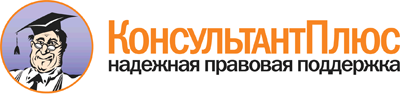 Федеральный закон от 22.11.1995 N 171-ФЗ
(ред. от 30.12.2012)
"О государственном регулировании производства и оборота этилового спирта, алкогольной и спиртосодержащей продукции и об ограничении потребления (распития) алкогольной продукции"Документ предоставлен КонсультантПлюс

www.consultant.ru

Дата сохранения: 15.07.2013